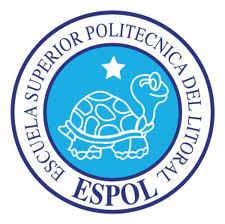 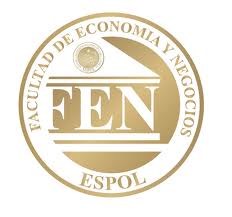 ESCUELA SUPERIOR POLITÉCNICA DEL LITORAL FACULTAD DE ECONOMÍA Y NEGOCIOS TESIS DE GRADO “Análisis teórico de los supuestos de Karl Marx para la instauración de un régimen socialista en la unión de Repúblicas Socialistas Soviéticas, China y Chile”PREVIO A LA OBTENCIÓN DEL TÍTULO DE:Economista Con Mención En Gestión EmpresarialPRESENTADO POR:Maridueña Larrea Ángel AugustoParra Tauriz Ely Stefanie Villamar Troya Ana BelénGUAYAQUIL, ECUADORABRIL, 2012AGRADECIMIENTOAl Economista PhD. Fabricio Zanzzi por brindarnos sus valiosos conocimientos en el campo de la investigación, principal soporte de nuestra investigación, a los profesores de la facultad de Economía y Negocios por impartir su experiencia y ética constantemente, a nuestras familias, compañeros y amigos por su incondicional apoyo y buenos consejos en el transcurso de todos estos años.Maridueña Ángel, Parra Ely, Villamar Ana Belén.DEDICATORIA“A Dios por ayudarme a cumplir con mis ideales día tras día, a  mis padres por su amor, compresión y apoyo incondicional, a mis hermanos y amigos por sus palabras de aliento y amistad.”Maridueña Larrea Ángel Augusto“Gracias a Dios, por ser mi guía, brindarme la fuerza y sabiduría necesaria en todo momento. A mis padres por su constante a apoyo,  a mis amigos y compañeros por su interés y las palabras de ánimo, y cada una de las personas que aportaron  tanto intelectualmente como moral”.Parra Tauriz Ely Stefanie“A Dios por llenarme de bendiciones día tras días, a mi madre y mi hermano por ser mi apoyo en toda mi vida y creer en mí, a mi familia por sus palabras de aliento y consejos y a mis amigos por que admiro su fortaleza y los que han forjado en mi, un deseo de superación y anhelo de triunfar.”Villamar Troya Ana BelénTRIBUNAL DE SUSTENTACIONPRESIDENTE DEL TRIBUNALEco. Pedro GandoDIRECTOR DE TESIS Eco. Fabricio ZanzziDECLARACION EXPRESA.“La responsabilidad del contenido de esta Tesis de Grado, nos corresponde exclusivamente; y el patrimonio intelectual de la misma a la Escuela Superior Politécnica del Litoral”.   Maridueña Larrea Ángel                                                    Parra Tauriz Ely Villamar Troya Ana BelénÍndice GeneralINTRODUCCION	9GLOSARIO	11CAPITULO I - EL PROBLEMA	131.1 Fundamentación Del Problema	131.2 Justificación	141.3 Objetivos De La Investigación	151.3.4 Objetivo General	151.3.5 Objetivos Específicos	15CAPITULO II - MARCO TEÓRICO SOBRE EL SOCIALISMO	162.1. Estudio Bío-bibliográfico sobre Karl Marx, el padre del socialismo.	162.2 ¿Qué Es El Socialismo?	192.2.1 El Socialismo En América Del Sur	212.3¿Qué Es El Capitalismo?	22CAPÍTULO III  - BREVE SÍNTESIS METODOLÓGICA	263.1. Tipo de investigación.	263.2. Hipótesis de trabajo.	263.3. Supuestos de Karl Marx.	27CAPITULO IV - ANÁLISIS DE LA INFORMACIÓN	304.1. Introducción al análisis de los casos ex URSS, China y Chile.	304.2. Caso ex Unión de Repúblicas Socialistas Soviéticas.	314.2.1. Verificación De Los Supuestos Para El Caso De La Ex URSS	444.3. Caso De La República Popular De China.	554.3.1 Dinastias de China	564.3.2. Verificación de los supuestos para el caso de China.	734.5  Caso de la República de Chile.	88CAPITULO V - CONCLUSIONES	1225.1 Caso ex Unión de Repúblicas Socialistas Soviéticas	1225.2 Caso de la Republica Popular China	1245.3 Caso de la Republica de Chile	126Bibliografia	129Índice de GraficosGrafico No. 1 Karl Marx 1818-1884	16Grafico No. 2 Mapa De La Republica Socialistas Soviéticas	31Grafico No. 3 Evolución De Escuelas	39Grafico No. 4 Evolución De Alumnos	40Grafico No. 5 Proceso Electoral URSS	43Grafico No. 6  Respaldo Al Socialismo En URSS	43Grafico No. 7 Mapa De La República Popular China	55Grafico No. 8 Población China (1820-1900)	63Grafico No. 9 Población China (1910 - 1950)	66Grafico No. 10 Huelgas Y Toma De Terrenos, Chile: 1970-1973	99Grafico No. 11 Tasa De Crecimiento Del PIB	105Grafico No. 12  Tasa De Inflación	106Grafico No. 13 Tasa De Desempleo	107Grafico No. 14 Importaciones	107Gráfico No. 15 Evolución De Línea De Pobreza	108Grafico No. 16 Promedio Cuenta Corriente	111Grafico No. 17  PIB Per Cápita Corriente En Dólares	112Grafico No. 18 Economía Social De Mercado	115Grafico No. 19 Economía Social De Mercado	116Grafico No. 20  Línea De Pobreza	117Índice de TablasTabla No. 1 Diferencias entre el sistema político Socialista y Capitalista	25Tabla No. 2 Síntesis De Los Supuestos De Karl Marx Con La Unión Soviética	51Tabla No. 3 Crecimiento Población y PIB per Cápita	62Tabla No. 4 Síntesis De Los Supuestos De Karl Marx Con La Republica Popular China	84Tabla No. 5  Distribución	91Tabla No. 6  Aumento De La Participación Del Ingreso	94Tabla No. 7 Principales Resultados  Económicos Del Gobierno De Frei	97Tabla No. 8 Síntesis De Los Supuestos De Karl Marx Con Chile……………………….118INTRODUCCIONEl socialismo y el capitalismo son sistemas económicos adoptados por las autoridades de un país con la finalidad de lograr un determinado nivel de desarrollo económico y, por ende, propiciar la búsqueda de una mejora en su calidad de vida de la ciudadanía.Existe una particularidad que hoy llama la atención de investigadores, y más aun a los estudiantes de la carrera Ciencias de la Economía, que es el hecho de que cada vez el socialismo va tomando mayor fuerza, lo cual se ve reflejado en situaciones como la llegada al poder de gobiernos autodenominados “socialistas” en diferentes países de América del Sur, de manera progresiva, lo cual además ha significado el remplazo de gobiernos soportados por el sistema de producción capitalista. Analizando este pequeño escenario,  surge una pregunta ¿se cumple el supuesto de que la elección de un gobierno socialista se dio por políticas de liberalización económica impartidas por gobiernos capitalistas que, únicamente, beneficiaban al sector industrial? Por ello, la presente investigación pretende analizar el origen del Socialismo en ciertos países, el por qué se dio en ellos, teniendo como referencia a aquellos declarados oficialmente de sistema de producción socialista, ya sea por revolución o por un proceso democrático espontáneo. Para esto se ha escogido como casos representativos a la ex Unión de Repúblicas Socialistas Soviéticas (URSS), China y Chile. Se analizará el por qué se hicieron socialistas bajo los supuestos de este sistema económico, para en función de ello establecer el cumplimiento o no de los supuestos planteados por Karl Marx.Dichos supuestos han sido sintetizados en diez, considerados los más importantes, los mismos que servirán para tener un panorama acorde a lo que se quiere estudiar.La presente investigación se divide en cuatro secciones, en la primera se presenta los antecedentes y justificación del porque escogemos a determinados países para el respectivo análisis, posteriormente se propone el marco conceptual en la que se basa el estudio, la tercera parte muestra una breve síntesis de la metodología utilizada, la cuarta parte contiene la evaluación de los resultados del análisis del cumplimiento de los supuestos, y, finalmente, se exponen las conclusiones.A continuación se presenta, además, un pequeño glosario de términos muy utilizados en la vertiente económica del socialismo a fin de facilitar la comprensión de la lógica aplicada al proceso económico.GLOSARIOBurguesíaSe agrupa bajo este nombre  a la clase de los capitalistas modernos, propietarios de los medios de producción social y que emplean trabajo asalariado, la clase burguesa tiene su origen en la sociedad feudal.FeudalismoConsiste en propiedades de terrenos cultivados especialmente por esclavos, era un sistema político económico y social que impero en la edad media. (Siglo IX, XV)ProletariadoLa clase de los trabajadores asalariados modernos que privados de medios de producción propios deben vender su fuerza de trabajo para subsistirCapitalEs el dinero que se emplea en la compra de medios de producción y de fuerza de trabajo para obtener, mediante su puesta en acción, una cantidad mayor de dinero de la que se invirtió, es decir, para obtener plusvalía.PlusvalíaIncremento del dinero que proviene de la explotación del obrero.EstadoEl Estado es la institución en que se concentra el poder político de una sociedad, es decir, el poder de tomar las decisiones que afectan al conjunto de la población. GobiernoOrganismo que reconoce la Constitución, asume las responsabilidades del poder ejecutivo y concentra el poder político para conducir a una determinada sociedad.EconomíaEs la administración recta y prudente de los bienes, el ahorro de tiempo, materiales o trabajo.CAPITULO IEL PROBLEMA1.1 Fundamentación Del ProblemaEl desarrollo económico del mundo se había logrado casi exclusivamente con el libre mercado, donde el emprendedor era motor del desarrollo económico: responsable desde la construcción de caminos hasta la fabricación de maquinarias. Pero, durante las ultimas décadas del siglo XIX, tuvieron lugar eventos que cambiaron temporalmente el curso de la historia del ultimo siglo y medio: nació el socialismo, teoría que condenaba al capitalismo a la desaparición, a pesar de que Karl Marx admitía que era éste el sistema que había generado más fuerzas productivas que todas las precedentes fuerzas creadoras en la historia de la humanidad.El socialismo estaba en contra de la generación de la utilidad, la riqueza tenía que repartirse entre la clase trabajadora, llamada proletaria, la cual era explotada según lo expuesto por Marx, lo cual es motivo de análisis y por ello esta investigación, ya que al ser estudiantes de una carrera de ciencias humanísticas y empresariales, economía, el que se tilde al libre mercado, eje principal para el desarrollo económico de un país, como una política desmerecedora de credibilidad y de apoyo popular, es motivo de investigación para poder determinar bajo los supuestos que expresa Karl Marx en su publicación de el CAPITAL si se cumple o no que para la instauración de un régimen y/o gobierno socialista se haya tenido que incurrir en políticas fomentadoras de desigualdad y enriquecimiento desmedido a costa de la clase obrera. Con esta investigación se quiere apreciar en qué medida los supuestos que Marx expone en su obra maestra el capital se cumplen, ya que el mismo hace críticas constantes al capitalismo, haciéndolo responsable de todos los males de la humanidad, comenzando por afirmar que es un sistema de explotación y causa de terribles desigualdades.Un ejemplo claro de un progresivo aumento de gobiernos socialistas en América del Sur, tendiendo como ejes principales hoy en día desde el año 1998,  año de la victoria de Chávez en Venezuela, las elecciones han dado regularmente el poder a gobiernos de izquierda: Brasil con lula, Argentina con Néstor Kirchner, Uruguay con el Frente Amplio de Tabaré Vásquez, Bolivia con Evo Morales y Ecuador con Rafael Correa. Según algunas interpretaciones, el éxito continuado de los socialistas chilenos con Michelle Bachelet ha de incluirse en esta misma serie, y actualmente con Sebastián Piñera, y recientemente en Perú con Ollanta Humala, sin embargo para centrarse en la raíz del surgimiento de del Socialismo en sí, es de escoger a países en donde oficialmente se ha declarado el cambio al Régimen socialista, tal es el caso de CHINA, CHILE, Y LA UNION SOVIETICA. 1.2 JustificaciónEl socialismo en  una época fue uno de los sistemas económicos y políticos mas debatidos, que ha controlado a gran población entera del mundo. Marx enfatizaba que la sociedad socialista que nace del capitalismo está, de manera indefectible, “económicamente, moralmente e intelectualmente marcado por la vieja sociedad. Los pensamientos de Marx, han sido citados por lideres, autores, en que el análisis de la historia humana con características conllevan a explicar las contradicciones que padece el capitalismo como sistema económico.Se ha escogido a China, Chile y la Unión soviética como países representativos para el análisis, ya que en ellos el socialismo se arraiga ya sea por constitución (de derecho) o por revolución (de hecho), haciendo referencia a la instauración del socialismo. Estos casos pueden ayudarnos a analizar más detenidamente los supuestos de Karl Marx en los cuales indica por qué una sociedad o civilización puede optar por elegir a un régimen socialista.1.3 Objetivos De La Investigación1.3.4 Objetivo GeneralDeterminar el cumplimiento de los supuestos en la teoría de Karl Marx, en la realidad de la ex URSS, China y Chile, para la instauración de un régimen socialista de producción.1.3.5 Objetivos EspecíficosEstudiar con mayor énfasis la política económica impartida, forzándola desde una perspectiva socialista.Llegar a conclusiones de fuerte validez interna, sobre la base de lo planteado.CAPITULO IIMARCO TEÓRICO SOBRE EL SOCIALISMOEn este apartado, se ha tratado de reducir al mínimo el tratamiento teorético con la finalidad de no confundir al lector, por lo que únicamente se han considerado los aspectos principales del socialismo y sus diferencias con el capitalismo. También, se incluye un acercamiento general a la situación latinoamericana desde la perspectiva surgida en estos territorios denominada Socialismo del Siglo XXI.Con la misma finalidad de no confundir al lector, la síntesis acerca de la situación de cada país se encuentra en el apartado de análisis de la información.2.1. Estudio Bío-bibliográfico sobre Karl Marx, el padre del socialismo.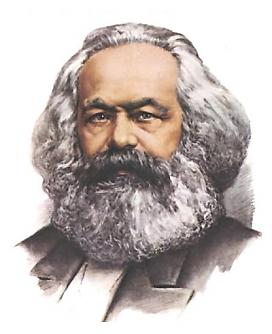 Karl Marx nace el 5 de mayo de 1818, a decir de muchos historiadores, el momento preciso para que pudiese respirar en su impresionable juventud el espíritu revolucionario que precede a 1848 y tomar parte en la lucha cumplidos los treinta años para luego mantenerse a lo largo de toda su vida como revolucionario y director del movimiento creado por él. Sentía por su padre un singular afecto; leían junto a Voltaire  y a Racine y discutían de temas de filosofía, religión e historia. Así va tomando arraigo en el la afición a la filosofía, que había de ocupar el primer lugar entre sus estudios favoritos.La hija de un alto funcionario prusiano amigo del padre, Jenny de Westfalia, una muchacha primorosamente bella que le lleva cuatro años a Marx, al que le une una amistad desde la infancia, es la mujer llamada a ser la compañera de vida del revolucionario.Por contentar los deseos paternos, abraza la carrera de jurisprudencia, mas poniendo al lado de ésta, por propia devoción, la filosofía y la poesía. De estos estudios nace una serie de ensayos, todo un sistema de derecho y metafísica, pero nada prácticamente provechoso para la cimentación de un hogar.Marx estudiaba de un modo inusitado, meditaba y producía, impulsado por una necesidad innata de producir, aunque los frutos no fueran visibles tempranamente. Tenía por  fuerza aspirar a una vida mas activa.El ritmo febril de sus trabajos acaba por enfermarle. Por fin un día, siguiendo los consejos de su médico, accede a retirarse a Stralau a descansar. Mas lo que hace en el descanso es entregarse, siempre con el mismo ardor, a los estudios mas variados, forjando planes nuevos, sin aspirar nunca a un resultado practico inmediato.La primera acción política de su vida es una campaña contra la censura. Poco tiempo después, entra de colaborador en la Gaceta de Rhin, periódico fundado por la burguesía radical y, a los veinticuatro años en el otoño de 1842, es nombrado redactor-jefe. A partir de este instante comienza a revelarse en brillantes artículos toda lo acumulado durante tantos años de estudios desordenados y en apariencia estériles.La censura, cada día más severa, irritada por sus artículos, llega a amenazar con la supresión del periódico y, para salvarle, Marx no tiene más remedio que abandonar la redacción. Sale de su país en busca de más aire libre, se instala en Paris, capital del espíritu universal.Casado ya en 1843, este mismo año data su trato espiritual con Enrique Heine, quien le ayuda a pulir sus poesías; sus relaciones con Bakunin, el anarquista ruso; con Proudhon, el fustigador francés de la propiedad. Polémicas amistosas unen a estos y otros personajes históricos en la obra común de los Anales Franco-Alemanes, dirigidos por Marx y Arnold Ruge. Fue así como conoció a Engels, quien aportó un artículo y con quien se aliaría luego de romper su relación contractual con Ruge.Por sus ataques al gobierno es desterrado de París, así que se traslada junto a su esposa e hijo de tres años a Bruselas, donde se le une Engels. Juntos maduran sus ideas y proyectos. Allí, entran en contacto con el movimiento obrero radical, conocido con el nombre de “comunismo”, que era el término por entonces en boga. Los años de Bruselas, -interrumpidos por un viaje que los dos amigos hacen juntos a Inglaterra y que Marx aprovecha, no tanto para traer una visión de la realidad de este país, como para orientarse en la economía política inglesa- echan los cimientos para la labor política futura y aseguran el papel magnifico de conductores que a los dos les estaba reservado. Aquí es donde ve la luz el  Manifiesto Comunista, expresión de su punto de vista común: el materialismo histórico. Y es aquí también donde Marx empieza a divulgar, en círculos obreros radicales, los problemas de la economía política, con los que va sintiéndose familiarizado. La sacudida del año 48 le abre de nuevo las puertas de Alemania, a donde acude para ponerse al frente del medio de comunicación “La Nueva Gaceta del Rhin” y luchar desde allí por la revolución, hasta que en 1849 se decreta su suspensión definitiva.Esta es la hora decisiva en la vida de Marx. Procesado por el tribunal de Colonia, su defensa es la serena aplicación de la doctrina del materialismo histórico a los sucesos políticos de 1849. Es absuelto, pero desterrado.Arrojado de Prusia y de Paris, se dirige a Londres, y así comienza una nueva etapa de su vida. Allí pasaría muchas miserias. Engels le ayuda en cuanto puede.En 1859 aparece su primera monografía: Crítica de la Economía Política; en 1867, el primer tomo de El Capital. Habían de pasar treinta años hasta que viese la luz, por mano del amigo, el tomo tercero, del cual Marx dejó escritas las líneas fundamentales sin alcanzar a desarrollarlas sistemáticamente.A los cincuenta años, Marx aprende el ruso para poder informarse directamente de las revelaciones de aquel país, no propagadas; lee todo los idiomas europeos, escribe el francés y el inglés con la misma soltura que un alemán nativo, y posee un gran nivel de conocimiento de historia de la economía y sobre las doctrinas de los economistas clásicos.Desde 1870 no vuelve a gozar de buena salud, sus últimos trece años son una lenta agonía que acaba a principios de 1883, dos años después de la muerte de su esposa.¿Qué Es El Socialismo?Karl Marx es considerado por muchos como el padre del socialismo. Las teorías de Marx sobre la sociedad, la economía y la política, que se conocen colectivamente como el socialismo sostienen que todas las sociedades avanzan a través de la dialéctica de la lucha de clases. Marx fue muy crítico de la forma socioeconómica vigente de la sociedad, el capitalismo, al que llamó la "dictadura de la burguesía", afirmando que se llevaba a cabo por las acaudaladas clases alta y media para su propio beneficio y teorizó que, como los anteriores sistemas socioeconómicos, inevitablemente se producirían tensiones internas que lo llevarían a su reemplazo por un nuevo sistema a cargo de una nueva clase social, el socialismo. Sostuvo que la sociedad bajo el socialismo, sería regida por la clase obrera en lo que llamó la "dictadura del proletariado", el "Estado obrero" o "democracia obrera". Creía que el socialismo sería, a su vez, eventualmente reemplazado por una sociedad sin Estado y sin clases denominada “comunismo puro”. Junto con la creencia en la inevitabilidad del socialismo y del comunismo, Marx luchó activamente para la implementación del primero, argumentando que los teóricos sociales y las personas desfavorecidas debían realizar una acción revolucionaria organizada para derrocar el capitalismo y lograr un cambio socioeconómico.El socialismo es el control por parte de la sociedad organizada como un entero sobre todos sus elementos integrantes, tanto los medios de producción como las diferentes fuerzas de trabajo aplicadas en las mismas. El socialismo implica, por tanto, una planificación y una organización colectiva y consciente de la vida social y económica.  Subsisten, sin embargo, criterios encontrados respecto a la necesidad de la centralización de la administración económica mediante el Estado como única instancia colectiva en el marco de una sociedad compleja,  frente a la posibilidad de formas diferentes de gestión descentralizada de la colectividad socialista, tanto por vías autogestionarias como de mercado. El socialismo continúa siendo un término de fuerte impacto político, que permanece vinculado con el establecimiento de un orden socioeconómico construido para, en función de una clase trabajadora organizada originariamente sin un orden económico propio, y para el cual debe crearse uno público (por vía del Estado o no), ya sea mediante revolución o evolución social o mediante reformas institucionales, con el propósito de construir una sociedad sin clases estratificadas o subordinadas unas a otras; idea esta última que no era originaria del ideario socialista, sino del comunista y cuya asociación es deudora del marxismo-leninismo. La radicalidad del pensamiento socialista no se refiere tanto a los métodos para lograrlo sino más bien a los principios que se persiguen.  Las formas históricas de organización social de tipo socialista pueden dividirse entre determinadas evoluciones espontáneas de ciertas civilizaciones de carácter religioso y las construcciones políticas establecidas por proyectos ideológicos deliberados. De éstas se destacan, respectivamente, el Imperio Inca y la Unión Soviética.El Socialismo En América Del SurEl comunismo en América del Sur ha sido y es parte de una realidad histórica, tal como en el resto del mundo lo fue en sus primeras etapas de desarrollo. Intentos de construcción que desde los propios orígenes culturales del "hombre colectivo" hasta las formas modernas de organización nutrieron las luchas sociales y políticas que se vislumbran como atisbos de organizaciones socialistas.El socialismo expresa en América del Sur una construcción práctica que la distingue y le otorga identidad. Es esa práctica que, cuando  somete a los dictados teóricos de ilustrados socialistas, de aquellos que pretenden dirigir los fenómenos revolucionarios por encima de las masas, intentando construir y reconstruir sus propias banderas de liberación e independencia, alzando al socialismo como proceso de construcción popular. Semejantes procesos se han sucedido en procesos específicos, inducidos por tendencias objetivas y subjetivas que anima la realidad latinoamericana en el contexto de desigualdad mundial. Muchos de esos procesos, de hecho, no se pronunciaron ideológicamente por el socialismo, aunque en los "hechos", en la práctica política, fueron construyendo las bases de una sociedad anticapitalista, antimperialista, popularmente revolucionaria.El modelo de Estado socialista del Socialismo del Siglo XXI es un socialismo que dice beber directamente de la filosofía marxista, y sustentarse en cuatro ejes: el desarrollismo democrático regional, la economía de equivalencias, la democracia participativa y protagónica y las organizaciones de base. En el Socialismo del Siglo XXI se incorpora los avances del conocimiento, las experiencias de los intentos socialistas, dando a conocer sus limitaciones, entregando propuestas concretas tanto en la economía política como en la participación democrática de la ciudadanía para construir una sociedad libre de explotación. El socialismo del siglo XXI supone que es necesario un reforzamiento radical del poder estatal democráticamente controlado por la sociedad para avanzar el desarrollo.El lado opuesto al socialismo es decir el capitalismo, también se lo ha considerado para el análisis de la tesis, ya que es parte fundamental en la investigación considerar ambas corrientes políticas, para un análisis completo de cual sería la elección de la población.¿Qué Es El Capitalismo?La historia del capitalismo ha sido objeto de grandes debates sociológicos, económicos e históricos desde el siglo XIX. El comercio existe desde que surgió la civilización, pero el capitalismo como sistema económico no apareció hasta el siglo XVI, en Inglaterra Este impulso natural hacia el comercio y el intercambio fue acentuado y fomentado por las Cruzadas que se organizaron en Europa occidental desde el siglo XI hasta el siglo XIII. Las grandes travesías y expediciones de los siglos XV y XVI reforzaron estas tendencias y fomentaron el comercio, sobre todo tras el descubrimiento del Nuevo Mundo y la entrada en Europa de ingentes cantidades de metales preciosos provenientes de aquellas tierras. El orden económico resultante de estos acontecimientos fue un sistema en el que predominaba lo comercial o mercantil, es decir, cuyo objetivo principal consistía en intercambiar bienes y no en producirlos. La importancia de la producción no se hizo patente hasta la Revolución industrial que tuvo lugar en el siglo XIX.La Revolución Industrialcomenzó con la mecanización de las industrias textiles y el desarrollo de los procesos del hierro,  La expansión del comercio fue favorecida por  la Revolución Industrial ya que se aumenta la cantidad de productos y se disminuye el tiempo en el que estos se realizan, dando paso a la producción en serie, ya que se simplifican tareas complejas en varias operaciones simples que pueda realizar cualquier obrero sin necesidad de que sea mano de obra cualificada, y de este modo bajar costos en producción y elevar la cantidad de unidades producidas bajo el mismo costo fijo.Sin embargo, ya antes del inicio de la industrialización había aparecido una de las figuras más características del capitalismo, el empresario, que es aquel individuo que asume el riesgo económico atribuido a la inversión. Un elemento clave del capitalismo es la iniciación de una actividad con el fin de obtener beneficios económicos en el futuro; puesto que éste es desconocido, tanto la posibilidad de obtener ganancias como el riesgo de incurrir en pérdidas, son dos resultados posibles, por lo que el papel del empresario consiste en asumir el riesgo de tener pérdidas o ganancias. El camino hacia el capitalismo a partir del siglo XIII fue allanado gracias a la filosofía del Renacimiento y de la Reforma Protestante. Estos movimientos cambiaron de forma drástica la sociedad, facilitando la aparición de los modernos Estados nacionales que proporcionaron las condiciones necesarias para el crecimiento y desarrollo del capitalismo en las naciones europeas. Este crecimiento fue posible gracias a la acumulación del excedente económico que generaba el empresario privado y a la reinversión de este excedente para generar mayor crecimiento económico, lo cual generó industrialización en las regiones del norte.El capitalismo es el orden social que resulta de la libertad económica en la disposición y usufructo de la propiedad privada sobre el capital como herramienta de producción.En el capitalismo los individuos y las empresas llevan a cabo la producción y el intercambio de bienes o de servicios en forma libre dentro de la división del trabajo, con el propósito necesario del beneficio monetario para la obtención de recursos en función de cualquier orden de fines dentro del marco de una cooperación mediatizada por el mercado. La distribución, la producción y los precios de los bienes y servicios son determinados por el libre mercado: la oferta y la demanda entre productores y consumidores. El capitalismo se considera un sistema económico en el cual el dominio de la propiedad privada sobre los medios de producción desempeña un papel fundamental. Es importante comprender lo que se entiende por propiedad privada en el capitalismo ya que existen múltiples opiniones, a pesar de que este es uno de los principios básicos del capitalismo: otorga influencia económica a quienes detentan la propiedad de los medios de producción (o en este caso el capital), dando lugar a una relación voluntaria de funciones y de mando entre el empleador y el empleado. Esto crea a su vez una sociedad de clases móviles en relación con el éxito o fracaso económico en el mercado de consumo, lo que influye en el resto de la estructura social según la variable de capital acumulada; por tal razón en el capitalismo la pertenencia a una clase social es movible y no estática.Las relaciones económicas de producción y el origen de la cadena de mando incluyendo la empresaria por delegación se establece desde la titularidad privada y exclusiva de los propietarios de una empresa en función de la participación en su creación en tanto primeros propietarios del capital. La propiedad y el usufructo queda así en manos de quienes adquirieron o crearon el capital volviendo de interés su óptima utilización, cuidado y acumulación, con independencia de que la aplicación productiva del capital se genere mediante la compra del producto del trabajo, esto es, el sueldo, realizado por los asalariados de la empresa.Una de las interpretaciones más difundidas señala que en el capitalismo, como sistema económico, predomina el capital,  actividad empresarial, mental  sobre el trabajo, actividad corporal  como elemento de producción y creador de riqueza. El control privado de los bienes de capital sobre otros factores económicos tiene la característica de hacer posible negociar con las propiedades y sus intereses a través de rentas, inversiones, etc. Eso crea el otro distintivo del capitalismo que es el beneficio o ganancia como prioridad en la acción económica en función de la acumulación de capital que por vía de la compra del producto del trabajo puede separarse del trabajo asalariado.Tabla No.1 Diferencias entre el sistema político Socialista y CapitalistaElaborado por: Ángel Maridueña, Ely Parra, Ana Belén VillamarCAPÍTULO IIIBREVE SÍNTESIS METODOLÓGICA3.1. Tipo de investigación.Aunque la realidad de cada país es diferente se puede observar ciertas situaciones que se repiten en cada uno de ellos. Por ello, dada la naturaleza del análisis a realizar, la presente investigación es de tipo descriptiva y explicativa, pues busca presentar evidencias acerca de la problemática tratada con la finalidad de salvaguardar la prudencia en las conclusiones y reforzar la validez interna.La investigación se desarrolló dentro de la modalidad bibliográfica con un diseño no experimental transicional, por consiguiente el proceso investigativo se realizó de la siguiente manera:Recolección de información relativa al tema.Definición de las posibles alternativas de agrupación de los datos.Análisis de la información.Elaboración del informe final.3.2. Hipótesis de trabajo.Las hipótesis utilizadas para el caso de cada país son:H0: Si no se cumplen los supuestos, sí se produce el cambio al socialismo.H1: Si sí se cumplen los supuestos, sí se produce el cambio al socialismo.3.3. Supuestos de Karl Marx, utilizados para verificar la instauración de un régimen socialista.Los supuestos expuestos a continuación se extrajeron de los libros “El Capital” de Karl Marx, y “El Manifiesto Comunista” de Karl Marx y Federico Engels, los mismos que  servirán para analizar los diferentes escenarios suscitados en la ex URSS, China y Chile, que por régimen legal son o fueron socialistas. Recordar que el objetivo de la investigación se basa en analizar los supuestos planteados por Karl Marx para la instauración de un régimen socialista, por tanto los siguientes son los que se ha considerado en esta investigación como los más representativos:Supuesto 1.- La burguesía despoja de su importancia a todas las profesiones venerables, y ha convertido a los ciudadanos en sus servidores asalariados.Supuesto 2.- Donde quiera que una parte de la sociedad posee el monopolio de los medios de producción, el trabajador, libre o no, está obligado a añadir al tiempo de trabajo necesario para su propio sostenimiento un exceso destinado a suministrar la subsistencia del que posee los medios de producción, poco importa que ese propietario sea dueño de esclavos, señor feudal o capitalista.Supuesto 3.- Cuando los pueblos cuya producción todavía se realiza por medio de las formas inferiores de servidumbre se ven arrastrados a un mercado internacional donde domina un sistema de producción capitalista y cuando por este hecho llega a ser su interés principal la venta de sus productos al extranjero, desde ese momento los horrores del sobre trabajo -fruto de la civilización- vienen a añadirse a la barbarie de la esclavitud.Supuesto 4.- El capital monopoliza el tiempo para el desarrollo intelectual, para el libre ejercicio del cuerpo y del espíritu, merma el tiempo de las comidas y reduce el tiempo del sueño al mínimo.Supuesto 5.- Al capitalista solo le importa el máximo de los esfuerzos que puede arrancar en definitiva a la jornada de trabajo.Supuesto 6.- El capitalista que produce la plusvalía, es decir que extrae directamente al obrero el trabajo no pagado, se lo apropia el primero.Supuesto 7.- El motor que hace evolucionar la historia es la lucha de clases, entre las clases opresoras y las oprimidas (entre amos y esclavos, señores y ciervos, patronos y obreros.Supuesto 8.- La tendencia del capital es reducir los salarios en todo lo posible.Supuesto 9.- Suponiendo que la composición del capital sea la misma, la demanda de trabajo marchara al compas de la acumulación y la parte variable del capital (el valor de la fuerza obrera) aumentara al menos en la misma proporción que su masa total, el aumento de salario solo indica, pues una disminución relativa del trabajo gratuito que el obrero debe proporcionar siempre; pero esa disminución no llegara nunca a ser tanta que ponga en peligro el sistema capitalista, la cantidad de la plusvalía capitalizada no se adelanta en salarios.Supuesto 10.- A medida que disminuye el número de los potentados capitalistas que usurpan y monopolizan todos los beneficios de este periodo de evolución social, aumenta la miseria, la opresión, la esclavitud, la degradación, la explotación. Pero también aumenta la resistencia de la clase obrera, cada vez más numerosa y mejor disciplinada unida y organizada por el propio mecanismo de la producción capitalista.CAPITULO IVANÁLISIS DE LA INFORMACIÓNEn esta sección se analizará el cumplimiento de los supuestos, indicados en el apartado de la metodología, necesarios para la instauración de un régimen socialista en la ex URSS, China y Chile, en sus respectivos períodos de tiempo.4.1. Introducción al análisis de los casos ex URSS, China y Chile.La presente investigación, comenzara a analizar a los siguientes países: ex Unión de Repúblicas Socialistas Soviéticas, China y Chile, en el orden establecido en función del periodo en que se volvieron -por revolución o por constitución- socialistas, siendo en 1937, 1949 y 1973, respectivamente.La unión soviética tuvo varias revoluciones antes de llegar al plebiscito para oficialmente hacerse de un régimen socialista, inicialmente la fuerza laboral expresada mediante obreros de las industrias, campesinos, entre otros se conformaron como movimiento político para iniciar un incansable lucha por sus derechos en el año de 1898. Se constituyeron dos partidos obreros socialistas: los bolcheviques y los mencheviques, los mismos que se establecieron con ayuda de Lenin. Por diferencias políticas y particularidad de intereses individuales los mencheviques se fueron disolviendo poco a poco, dando paso a lo bolcheviques, fieles seguidores de Lenin, quienes ayudaron con su presencia en el parlamento de diputados en URSS y lucharon incansablemente para la instauración del régimen socialista democráticamente en el plebiscito de 1937, tras la muerte del Lenin en el año de 1924, trasciende Stalin que siguió los principios políticos de Lenin y fiel al partido de los bolcheviques, los mismos que ayudaron a crear el segundo plan de desarrollo quinquenal para la civilización, mismo que fue considerado un éxito, creando políticas que hicieron de la Unión Soviética una potencia mundial con altos estándares económicos, llegando con mucho esfuerzo y a través de revoluciones por parte de la fuerza laboral a obtener la mayoría de diputados en el parlamento y la mayoría en el poder político, lo que conllevo a la victoria constitucional del 12 de diciembre de 1937. Este régimen económico duró hasta antes de la última década del milenio pasado.En cambio China, considerado una de las civilizaciones más antiguas, permaneciendo más de 4000 años y siendo un país que ha desarrollado miles de inventos, entre ellos la pólvora, la brújula, el  papel, la pasta, la carretilla y la construcción de su gran muralla. Es, además, el país con mayor población, su economía es una razón de estudio, por ser considerada una de las más fuertes y consolidadas. Aún es un país socialista, aunque muchas de sus políticas económicas correspondan más al sistema capitalista.Por otro lado, Chile, en la década de los 1960s, presentaba como principal problema  la distribución de su ingreso, dando a conocer que una parte de la sociedad vivía como los estrados medios-altos de los países desarrollados, mientras que una porción representativa  no alcanzaba a satisfacer sus necesidades esenciales. Luego de este periodo llegó Allende al poder, en representación del socialismo. Su política se resume en la fijación de precios, expropiación de tierras, de esta manera se dio lugar a una hiperinflación que causo el descontento de algunos, especialmente sus opositores. Luego de tres años de gobierno sufre un golpe de estado por parte del Comandante en Jefe de las Fuerzas Armadas, Augusto Pinochet. Fue el fin del régimen socialista chileno, y de su Presidente.4.2. Caso ex Unión de Repúblicas Socialistas Soviéticas.“Una única muerte es una tragedia, un millón de muertes es una estadística.”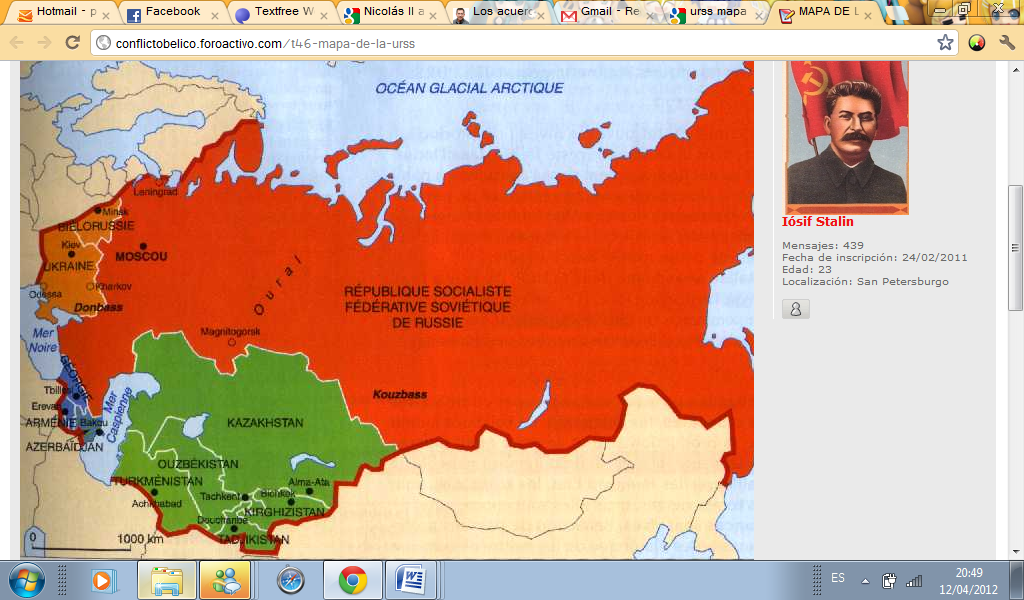 Josef StalinFuente: Biografías y vidas. Elaborado por: Ángel Maridueña, Ely Parra, Ana Belén VillamarLos principales personajes de la conversión al socialismo de la ex URSS son Vladimir Lenín (1870 – 1924), Josef Stalin (1879 - 1953) y el zar ruso Nicolás II de la dinastía Romanov (1868 – 1918). El primero estudia derecho y luego se convierte en una de las principales mentes relacionadas con la revolución rusa que culmina en la llegada del socialismo, el segundo siguió la facción bolchevique del primero y lo sucedió al mando del país llevándolo al triunfo en la segunda guerra mundial y convirtiéndolo en una de las dos más granes potencias mundiales, y el tercero regía al país antes de la llegada del socialismo.En el siglo XIX Europa Oriental (Turquía, Rusia, Austria) tenía una economía netamente agraria con una relación laboral de tipo feudal. Rusia era un país conducido por un Zar con poderes absolutos. No había industrias, por tanto la burguesía industrial casi no existía. Los campesinos conformaban el 85% de la población y vivían en condiciones de extrema pobreza entre el intenso frío y el hambre.Con el paso del tiempo, el desarrollo del capitalismo en Rusia dio paso al crecimiento del contingente del proletariado industrial, la clase obrera comenzó a marchar por la senda de la lucha organizada, por la senda de la actuación de masas y bajo la forma de huelgas organizadas. Pero los círculos y grupos marxistas sólo se ocupaban de propaganda, sin comprender bien la conveniencia de pasar a la labor de agitación de masas dentro de la clase obrera, por cuya razón no se hallaban aún en contacto práctico con el movimiento obrero, no lo dirigían.  La "Unión de lucha por la emancipación de la clase obrera", creada por Lenin en Petersburgo en el año 1895, que desplegó una labor de agitación de masas entre los obreros y dirigió huelgas de masas, representaba una nueva etapa, el paso a la agitación de masas entre los obreros y a la fusión del socialismo con el movimiento obrero. Esta "Unión de lucha por la emancipación de la clase obrera" fue el primer germen del partido obrero revolucionario en la unión soviética.En 1898 se hizo el primer intento para unir y enlazar entre sí las organizaciones socialistas dispersas, formando un partido único, Lenin concibió y realizó el plan de creación del primer periódico revolucionario socialista para toda Rusia: la "Iskra".  Los principales adversarios de la creación de un partido político obrero único eran, en este periodo, los "economistas". Estos negaban la necesidad de semejante partido y contra ellos, precisamente, era contra quienes dirigían sus golpes Lenin y la "Iskra”. La aparición de los primeros dirigentes de la "Iskra" (1900-1901) representó el paso al nuevo periodo, al periodo de la verdadera creación, a base de los grupos y círculos dispersos, del Partido Obrero Social Demócrata de Rusia.En 1905 Rusia pierde la guerra con Japón. El país se encuentra en una situación de debilidad política, por lo tanto la oposición aprovecha para crear una revuelta en San Petersburgo, denunciando la incompetencia del monarca.Como medida de reacción el zar ordena la represión de los manifestantes y resultan más de cien hombres y mujeres muertos. Los militares se sublevan, crea y disuelve el parlamento (la Duma). Además, Rusia había entrado en la primer Guerra Mundial y su economía estaba estancada debido a los costos bélicos y a que los hombres debieron dejar sus tierras para alistarse como soldados. No había comida, combustible, materia prima, etc. El contexto económico/social de esa época estaba configurado así:El zar tenía todo el poder político.Existía una élite de terratenientes con todas sus tierras explotando a los campesinos.Una burguesía industrial sumamente débil.Pocos obreros, no agremiados.Algunos campesinos ricos, con algo de tierras, los kulaks.Muchos soldados, muy descontentos y sin otras posibilidades de trabajo.Como se puede notar, los más perjudicados fueron los campesinos, los soldados y los obreros, por lo que los tres grupos se organizaron -en los denominados soviets- en toda la nación para crear lo que fue la primera revolución socialista del mundo, en 1917. Así las cosas, Lenin fue el artífice de la revolución. Adaptó la tesis de Marx a la realidad rusa y organizó las bases del estado mayor. Luego de la revolución, el zar abdicó, se creó el gobierno de la Duma, formada por demócratas y socialistas, y trataron de implementar medidas políticas como la división de poderes, la soberanía popular, libertad religiosa y de prensa, etc., pero no se logró ejercer el poder de manera efectiva, además el parlamento decidió continuar la guerra mundial, medida que le generó un hondo y popular rechazo.  Ahora los soviets, dirigidos por Lenin, que estaba exiliado, forman el partido bolchevique   inculcándoles la idea de que "todo el poder es para los soviets" ó "pan, tierras y trabajo" se rebelan tomando el Palacio de Invierno, asumiendo a partir de este momento todo el poder. Se formó el Consejo de Comisarios del Pueblo, dirigidos por Lenin y comenzaron a dar respuesta a la gente que tan miserablemente vivía. Por decreto se puso en manos de campesinos la tierra de los terratenientes. Los dueños de las fábricas mantuvieron su propiedad pero la producción fue manejada y controlada por los obreros. Se negoció la guerra y se puso fin a las acciones bélicas, perdiendo gran parte de territorio ruso frente a Alemania, que al finalizar la guerra debió devolver estas zonas. El nuevo gobierno estaría formado por obreros y campesinos.Ahora bien, cómo se dio el detalle de aquello. Así: durante los años de 1901 a 1904, crecieron y se fortalecieron, en Rusia, sobre la base del auge del movimiento obrero revolucionario, las organizaciones socialdemócratas marxistas. Mediante una lucha tenaz de principios contra los "economistas", triunfó la línea revolucionaria leninista de la "Iskra" y se superaron la dispersión ideológica y la labor a la "manera artesana".  La "Iskra" sirvió de lazo de unión entre los círculos y grupos socialdemócratas dispersos, y preparó el II Congreso del Partido. En este Congreso, celebrado en 1903, se formó el Partido Obrero Social Demócrata de Rusia, fueron aprobados el programa y los estatutos del Partido, y se crearon los organismos centrales de éste. En la lucha entablada en el II Congreso por el triunfo definitivo de la línea de la "Iskra" manifestándose dentro dos grupos: el de los bolcheviques y el de los mencheviques. Las principales discrepancias existentes entre los bolcheviques y los mencheviques, después del II Congreso, versaban sobre los problemas de organización. Los mencheviques se aproximaron a los "economistas" y vinieron a ocupar el puesto de éstos en el Partido. Por el momento, el oportunismo de los mencheviques se manifestó en el terreno de los problemas de organización. Los mencheviques eran contrarios a un partido revolucionario combativo de tipo leninista. Abogaban por un partido informe, no organizado, que fuera a la zaga de los acontecimientos. Siguieron una línea escisionista dentro del Partido. Con ayuda de Plejanov se apoderaron de la "Iskra" y del C. C., valiéndose de estas posiciones centrales para sus fines escisionistas. Ante la amenaza de una escisión por parte de los mencheviques, los bolcheviques tomaron medidas para cerrar el paso a los escisionistas, movilizaron a las organizaciones de base en pro de la convocatoria del III Congreso y editaron un periódico propio, titulado "V period". Por tanto, en vísperas de la primera revolución rusa y ya en los comienzos de la guerra ruso japonesa, los bolcheviques y los mencheviques aparecían como dos grupos políticos independientes el uno del otro.La revolución puso de manifiesto que el zarismo era el enemigo jurado del pueblo, un mal que sólo podía curarse con la tumba.  La revolución enseñó que la burguesía liberal no buscaba su aliado en el pueblo, sino en el zar; que era una fuerza contrarrevolucionaria; y que el pactar con ella equivalía a traicionar al pueblo. La revolución enseñó que el jefe de la revolución democrático burguesa sólo podía serlo la clase obrera, que sólo ella era capaz de desalojar a la burguesía liberal, a los cadetes, de emancipar a los campesinos de su influencia, de aplastar a los terratenientes, de llevar a término la revolución y de allanar el camino hacia el socialismo.  La revolución enseñó, finalmente, que pese a sus vacilaciones, los campesinos trabajadores son la única fuerza importante capaz de aliarse a la clase obrera. Durante la revolución lucharon dos líneas políticas: la de los bolcheviques y la de los mencheviques. Los bolcheviques ponían rumbo al desencadenamiento de la revolución, al derrocamiento del zarismo por la vía de la insurrección armada, a la hegemonía de la clase obrera, al aislamiento de la burguesía cadete, a la alianza con los campesinos, a la formación de un gobierno provisional revolucionario con representantes de los obreros y los campesinos, al desarrollo de la revolución hasta la victoria final. Por el contrario, el derrotero que seguían los mencheviques era el del estrangulamiento de la revolución. En vez del derrocamiento del zarismo mediante la insurrección, preconizaban su reforma y "mejoramiento"; en vez de la hegemonía del proletariado, la hegemonía de la burguesía liberal; en vez de la alianza con los campesinos, la alianza con la burguesía cadete; en vez de un gobierno provisional revolucionario, como centro de las "fuerzas revolucionarias" del país. Así fue como los mencheviques se hundieron en la charca del reformismo, convirtiéndose en vehículo de la influencia burguesa sobre la clase obrera y pasando a ser, de hecho, agentes de la burguesía en el campo proletario. Los bolcheviques demostraron ser la única fuerza marxista revolucionaria que había en el Partido en el país. Haciendo el balance del movimiento revolucionario, el V Congreso del Partido condenó la línea menchevique, como una línea reformista, y aprobó la línea bolchevique, como la línea socialista revolucionaria. Con esto confirmó, una vez más, lo que había sido ya confirmado por toda la marcha de la primera revolución rusa. Luchando contra los enemigos de la clase obrera y contra sus agentes dentro del movimiento proletario, el Partido reforzó sus filas y acrecentó sus vínculos con la clase obrera. Valiéndose ampliamente de la agitación revolucionaria y fundando un magnífico periódico obrero de masas, la "Pravda", el Partido educó a una nueva generación de obreros revolucionarios, la generación de los "pravdistas". Esta promoción de obreros se mantuvo, durante los años de la guerra imperialista, fiel a la bandera del internacionalismo y de la revolución proletaria. Más tarde, constituyó el núcleo del Partido bolchevique en las jornadas de la Revolución de Octubre de 1917 periodo en el cual los capitalistas y terratenientes fueron derrotados constituyéndose una vez más la clase obrera socialista. En los años de 1930 a 1934, el Partido bolchevique resolvió la tarea histórica más difícil de la revolución proletaria, después de la conquista del Poder: la de llevar a millones de pequeños propietarios campesinos, a la senda del socialismo.  La liquidación de los kulaks, como clase explotadora más numerosa, y el encauzamiento de las grandes masas campesinas condujeron a la destrucción de las últimas raíces del capitalismo en el país, al triunfo total del socialismo en la agricultura y a la consolidación definitiva del Poder Soviético en el campo. Después de vencer una serie de dificultades de organización, la clase obrera se afianzo definitivamente y comenzó a marchar por la senda de una vida próspera.  Como resultado de la ejecución del Primer plan quinquenal para el desarrollo, se levantaron en el País Soviético los cimientos inconmovibles de la Economía socialista: se construyó una industria pesada socialista de primera clase y una agricultura colectiva mecanizada, se acabó con el paro forzoso y con la explotación del hombre por el hombre, y se crearon las condiciones necesarias para el mejoramiento ininterrumpido de la situación material y cultural de los trabajadores de la Patria socialista. Estos éxitos gigantescos fueron logrados por la clase obrera, por todos los trabajadores del País Soviético, gracias a la política intrépida, revolucionaria y sabia del Partido y del Gobierno. Como resultado de estos éxitos, el segundo Plan quinquenal teniendo como principal exponente al sucesor de Lenin, Stalin, en lo tocante a la industria, se cumplió antes de plazo. El segundo Plan quinquenal quedó cumplido el 1 de abril de 1937, es decir, en 4 años y tres meses. Fue éste un triunfo formidable del socialismo.En el periodo de Stalin se continúa de una u otra manera lo que Lenin había empezado, la famosa revolución obrera para bien del pueblo, donde surgió un movimiento llamado “stajanovitas” que eran obreros y obreras jóvenes de edad mediana, hombres preparados desde el punto de vista cultural y técnico, modelos de precisión y de exactitud en el trabajo, que saben apreciar el factor tiempo en el trabajo y han aprendido a contar, no solamente por minutos, sino por segundos. La mayoría de ellos ha aprobado el llamado mínimo de conocimientos técnicos y continúa completando su instrucción técnica. Están exentos del conservadurismo y de la rutina de algunos ingenieros, técnicos y dirigentes de la Economía. Marchan audazmente hacia delante, destruyendo las normas técnicas anticuadas y creando otras nuevas, más avanzadas. Introducen enmiendas en las previsiones de capacidad de las empresas o en los planes económicos establecidos por los dirigentes de nuestra industria. A menudo, completan y corrigen a los ingenieros y técnicos.Stalin hacia referencia que para que los procesos de industrialización y el beneficio para le pueblo se den de la mejor manera, los  hombres que dominan plenamente la técnica de su rama y saben hacer que la técnica rinda el máximum de lo que se la puede hacer rendir, cuando se llegue a ese punto lograrían el mayor beneficio posible para el pueblo, obteniendo así la mayor productividad del trabajo.La difusión arrolladora del movimiento stajanovista y la ejecución del segundo Plan quinquenal antes del plazo señalado crearon las condiciones necesarias para un nuevo auge del bienestar y del desarrollo cultural de los trabajadores.El salario real de los obreros y empleados experimentó, durante el segundo Plan quinquenal, un aumento de más de dos veces. El fondo de salarios creció de 34.000 millones, en 1933, a 81.000 millones, en 1937. El fondo de seguros sociales del Estado aumentó de 4.600 millones de rublos, en 1933, a 5.600 millones, en 1937. Solamente en un año, en 1937, se invirtió en seguros sociales para los obreros y empleados, en mejorar las condiciones de vida y las necesidades culturales de los trabajadores, en sanatorios, balnearios, casas de descanso y asistencia médica, cerca de 10.000 millones de rublos.En 1936, al crecer el bienestar de las masas populares, el Gobierno dictó una ley, prohibiendo los abortos. Al mismo tiempo, se trazaba un vasto plan de construcción de casas de maternidad, casacuna, cocinas infantiles y jardines de infancia. En 1936, se destinaron a estas atenciones 2.174 millones de rublos, contra 875 millones, en 1935. Se dictó una ley especial, asignando una ayuda considerable a las familias numerosas. En 1937, se invirtieron más de mil millones de rublos en subsidios concedidos con arreglo a esta ley. Como resultado de la implantación de la escolaridad obligatoria y de la construcción de nuevas escuelas, surgió un potente florecimiento cultural entre las masas populares. Por todo el país se desarrolló un grandioso plan de construcción de escuelas. El número de alumnos de las escuelas primarias y secundarias aumentó de 8 millones, en 1914, a 28 millones, en 1936-37. El número de alumnos de las Escuelas superiores aumentó de 112.000, en 1914, a 542.000, en 1936-37. Fue ésta una verdadera revolución cultural. Grafico No. 3 Evolución De Escuelas Fuente: Samaniego Boneu, Mercedes 2009. Historia Contemporánea De Europa Elaborado por: Ely Parra, Ángel Maridueña, Ana Belén VillamarGrafico No.4 Evolución De AlumnosFuente: Samaniego Boneu, Mercedes 2009. Historia Contemporánea De Europa Elaborado por: Ely Parra, Ángel Maridueña, Ana Belén VillamarEn el rápido mejoramiento de la situación material y el desarrollo cultural de las masas populares se revelaban la fuerza, la potencia y el carácter invencible de la Revolución soviética. Las revoluciones anteriores habían fracasado siempre, porque aun dando al pueblo la libertad, no habían podido ofrecerle, al mismo tiempo, un mejoramiento sensible de su situación material y cultural. Esta era su falla más importante. La Revolución soviética se distinguió de las demás revoluciones rusas en que, además de librar al pueblo del zarismo y del capitalismo, vino a mejorar radicalmente su situación material y cultural. En esto residió su fuerza."Nuestra Revolución proletaria” dijo Stalin, en su discurso ante la primera Conferencia de stajanovistas de toda la U.R.S.S. “es la única revolución del mundo que ha podido mostrar al pueblo, no sólo sus resultados políticos, sino también resultados materiales. De todas las revoluciones obreras, no conocemos más que una que haya conquistado, mal que bien, el Poder: es la Comuna de París.  Pero no duró mucho tiempo. Es cierto que intentó romper las cadenas delCapitalismo, pero no pudo lograrlo, y mucho menos consiguió mostrar al pueblo los resultados materiales de la revolución. Nuestra Revolución es la única, que no sólo ha roto las cadenas del capitalismo y ha dado la libertad al pueblo, sino que ha conseguido, además, dar al pueblo las condiciones materiales para una vida desahogada. En esto reside la fuerza invencible de nuestra Revolución”.En febrero de 1935, el VII Congreso de los Soviets de la Unión de Repúblicas Socialistas Soviéticas tomó el acuerdo de cambiar la Constitución de la U.R.S.S. que había sido aprobada en 1924. La necesidad de cambiar la Constitución de la U.R.S.S. respondía a los inmensos cambios operados en la vida del país de los Soviets desde 1924, es decir, desde la fecha en que había sido aprobada la primera Constitución de la Unión Soviética, hasta los momentos actuales. Durante estos años, había cambiado radicalmente la correlación de las fuerzas de clase de la U.R.S.S.: se había creado una nueva industria socialista, habían sido destruidos los kulaks, había triunfado el régimen socialista, se había consolidado la propiedad socialista sobre los medios de producción en toda la Economía nacional, como base de la sociedad soviética.En la nueva sociedad, la sociedad socialista, había desaparecido la crisis, la miseria, el paro forzoso y la ruina. Se habían creado las condiciones necesarias para una vida desahogada y culta de todos los miembros de la sociedad soviética. Los trabajadores de la U.R.S.S. los obreros, los campesinos, los intelectuales habían cambiado profundamente durante los años de la edificación socialista. La clase obrera había dejado de ser una clase explotada por el sector privado, excluida de los medios de producción. Había destruido el capitalismo, arrebatado a los capitalistas los medios de producción, para convertirlos en propiedad social. Había dejado de ser un proletariado, en el sentido estricto y antiguo de esta palabra. El proletariado de la U.R.S.S., en cuyas manos se halla el Poder del Estado, se había convertido en una clase totalmente nueva, en una clase obrera emancipada de la explotación, que había destruido el sistema de la economía capitalista e instaurada la propiedad socialista sobre los medios de producción.En la U.R.S.S., se aplicó el principio del socialismo: “De cada uno, según su capacidad, a cada uno, según su trabajo”. Se garantizó a todos los ciudadanos de la U.R.S.S. el derecho al trabajo, el derecho al descanso, el derecho a la instrucción, el derecho al aseguramiento material en su vejez en caso de enfermedad o de incapacitación para el trabajo. La mujer disfrutó de derechos iguales al hombre en todos los dominios de la vida, independientemente de su nacionalidad y raza.El 12 de diciembre de 1937 se celebraron las elecciones al Soviet Supremo de la U.R.S.S. Las elecciones se desarrollaron en medio de un inmenso entusiasmo. No eran simples elecciones, sino una gran fiesta, el triunfo del pueblo soviético, una afirmación de la amistad fraternal de los pueblos de la U.R.S.S. De los 94 millones de electores que componen el censo, tomaron parte en las elecciones más de 91 millones, o sea el 96,8 por ciento. De ellos, votaron por el bloque de los comunistas y los sin partido 89.884.000 electores; es decir, el 98,6 por ciento. Solamente 632.000 personas, o sea menos del uno por ciento, votaron en contra de los candidatos del bloque de los comunistas y los sin partido. Fueron elegidos todos los candidatos del bloque, sin excepción. De este modo, 90 millones de hombres refrendaban con su voto unánime el triunfo del socialismo en la U.R.S.S. Fue una gran victoria del bloque de los comunistas y los sin partido. Fue un triunfo del Partido bolchevique.Grafico No. 5 Proceso Electoral URSSFuente: Samaniego Boneu, Mercedes 2009. Historia Contemporánea De Europa Elaborado por: Ely Parra, Ángel Maridueña, Ana Belén VillamarGrafico No.6  Respaldo Al Socialismo En URSSFuente: Samaniego Boneu, Mercedes 2009. Historia Contemporánea De Europa Elaborado por: Ely Parra, Ángel Maridueña, Ana Belén Villamar4.2.1. Verificación De Los Supuestos Para El Caso De La Ex URSSSupuesto 1.- “La burguesía ha despojado de su aureola a todas las profesiones que hasta entonces se tenían por venerables y dignas de piadoso respeto, y los ha convertido en sus servidores asalariados.”Análisis.- Este supuesto hace referencia a que todas las profesiones como los campesinos, obreros, agricultores, labradores entre muchos otros mas, pasaron de ser protagonistas en un proceso de producción con mano de obra calificada, a ser un simple servidor asalariado mas por parte de las poderosas cadenas capitalistas. Podemos apreciar que se cumple el supuesto ya que según el autor planteado, producto de esto La "Unión de lucha por la emancipación de la clase obrera", fomentada por Lenin en Petersburgo en el año 1895, hizo que se desplegara una labor de agitación de masas entre los obreros, huelgas de masas, representando una nueva etapa, es decir  al paso a la agitación de masas entre los obreros y a la fusión del socialismo con el movimiento obrero. Esta "Unión de lucha por la emancipación de la clase obrera" fue el primer germen del partido obrero revolucionario en la unión soviética.Supuesto 2.- “Cuando los pueblos cuya producción todavía se realiza por medio de las formas inferiores de esclavitud y servidumbre se ven arrastrados a un mercado internacional donde domina un sistema de producción capitalista y cuando por este hecho llega a ser su interés principal la venta de sus productos al extranjero, desde ese momento los horrores del sobre trabajo – fruto de la civilización- vienen a añadirse a la barbarie de la esclavitud.”Análisis.- Este supuesto hace referencia a que cuando los capitalistas realizan sus procesos productivos pagando un salario por debajo del promedio, como el costo por trabajador es sumamente bajo, tratan de sacar el mayor beneficio posible expandiéndose a mercados internacionales donde el valor a pagar por sus productos va a ser relativamente más alto que en mercado nacional, contratando mayor mano de obra disponible dada la expansión a proponerse, desde ese momento vienen a añadirse las barbaries de la esclavitud ya que la fuerza laboral disponible va a trabajar a sobre tiempo manteniéndose el pago por sus servicios constante.Podemos apreciar que se cumple el supuesto ya que según el autor planteado, Producto de esto se levantaron en el País Soviético los cimientos inconmovibles de la Economía socialista: se construyó una industria pesada socialista de primera clase y una agricultura colectiva mecanizada, se acabó con el paro forzoso y con la explotación del hombre por el hombre, y se crearon las condiciones necesarias para el mejoramiento ininterrumpido de la situación material y cultural de los trabajadores de la Patria socialista. Supuesto 3.- “Donde quiera que una parte de la sociedad posea el monopolio de los medios de producción, el trabajador, libre o no, estaba obligado a añadir al tiempo de trabajo necesario para su propio sostenimiento, un exceso destinado a suministrar la subsistencia del que poseía los medios de producción, poco importaba que ese propietario sea dueño de esclavos, señor feudal o capitalista.” Análisis.- Este supuesto hace referencia a la monopolización de los medios de producción como herramienta para extraer la mayor productividad del trabajo al obrero, ya que al ser el único en el mercado probablemente la fuerza laboral disponible trate de  destinar un exceso de tiempo al que en condiciones normales realiza para cumplir con su jornada de trabajo, para cumplir con las expectativas de su empleador aun sabiendo que está siendo explotado no le queda de otra ya que no existe otra fuente de empleo.Podemos apreciar que se cumple el supuesto ya que según el autor planteado, Producto de esto En los años de 1930 a 1934, el Partido bolchevique resolvió la tarea histórica más difícil de la revolución proletaria, después de la conquista del Poder: la de llevar a millones de pequeños propietarios campesinos, a la senda del socialismo.  La liquidación de los kulaks, como clase explotadora más numerosa, y el encauzamiento de las grandes masas campesinas condujeron a la destrucción de las últimas raíces del capitalismo en el país, al triunfo total del socialismo en la agricultura y a la consolidación definitiva del Poder Soviético en el campo. Supuesto 4.- “El capital monopoliza el tiempo para el desarrollo intelectual, para el libre ejercicio del cuerpo y del espíritu, así como el tiempo que exige el desarrollo y sostenimiento del cuerpo en completa salud, merma el tiempo de las comidas y reduce el tiempo del sueño al mínimo.”Análisis.- Este supuesto hace referencia a la falta de recreación por parte de los obreros, a la falta de tiempo para realizar actividades no laborales ya sea en el ámbito emocional o spiritual, debidas a la carga excesiva de trabajo impuestas en los periodos de la jornada laboral, que de por si son muy mal reconocidas económicamente.Podemos apreciar que se cumple el supuesto ya que según el autor planteado, Producto de esto En la U.R.S.S., se aplica el principio del socialismo: "De cada uno, según su capacidad, a cada uno, según su trabajo". Se garantiza a todos los ciudadanos de la U.R.S.S. el derecho al trabajo, el derecho al descanso, el derecho a la instrucción, el derecho al aseguramiento material en su vejez en caso de enfermedad o de incapacitación para el trabajo.Supuesto 5.- “Al capital solo le importa el máximo de los esfuerzos que puede arrancar en definitiva a la jornada de trabajo.”Análisis.- Este supuesto hace referencia al sobretiempo de trabajo que se les impone a los obreros para sacar un mayor beneficio económico, que va destinado a manos del capitalista.Podemos apreciar que se cumple el supuesto ya que según el autor planteado, Producto de esto  La Revolución soviética se distingue de todas las demás revoluciones en que, además de librar al pueblo del zarismo y del capitalismo, vino a mejorar radicalmente su situación material y cultural. En esto reside su fuerza invencible.Supuesto 6.-“El capitalista que produce la plusvalía , es decir que extrae directamente al obrero el trabajo no pagado , se lo apropia el primero ; pero no es solo él quien la disfruta, la plusvalía se divide en diversas partes que perciben diferentes categorías de personas bajo formas variadas: beneficio industrial interés, ganancia comercial, pero esta situación no cambia la naturaleza de la plusvalía sino más bien es origen de acumulación , aquí se considera al capitalista como representante de los que se reparten el botín.”Análisis.- Este supuesto hace referencia a que  la acumulación de capital viene dada por la plusvalía que el capitalista genera al momento de vender un determinado artículo, teniendo como concepto de plusvalía a él sobre precio que se le da a un determinado articulo al momento de venderlo, la plusvalía es disfrutada por el capitalista a cuesta de la explotación laboral que sufre la mano de obra disponible.Podemos apreciar que se cumple el supuesto ya que según el autor planteado, Producto de esto  la clase obrera había dejado de ser una clase explotada, privada de los medios de producción, como lo es bajo el capitalismo. Había destruido el capitalismo, arrebatado a los capitalistas los medios de producción, para convertirlos en propiedad social. Había dejado de ser un proletariado, en el sentido estricto y antiguo de esta palabra. El proletariado de la U.R.S.S., en cuyas manos se halla el Poder del Estado, se ha convertido en una clase totalmente nueva. Se ha convertido en una clase obrera emancipada de la explotación, que ha destruido el sistema de la Economía capitalista e instaurado la propiedad socialista sobre los medios de producción; es decir, en una clase obrera como jamás la había conocido la historia de la Humanidad.Supuesto 7.- “El motor que hace evolucionar la historia es la lucha de clases, toda historia ha sido una lucha permanente entre las clases opresoras y las oprimidas (entre amos y esclavos, señores y ciervos, patronos y obreros…)”Análisis.- Este supuesto hace referencia a que los cambios sociales-económicos que se producen dentro de una civilización  vienen dados por la desigualdad de las clases sociales, mientras mayor desigualdad exista según el autor mayor será la inclinación por un régimen socialista.Podemos apreciar que se cumple el supuesto ya que según el autor planteado, Producto de esto  la mujer disfruta de derechos iguales al hombre en todos los dominios de la vida. La igualdad de derechos de todos los ciudadanos de la U.R.S.S., independientemente de su nacionalidad y raza, es ley intangible.Supuesto 8.- “La tendencia del capital es reducir los salarios en todo lo posible, hoy se trata nada más ni nada menos que hacer descender el nivel de salarios europeos al nivel chino en tiempos más o menos próximos.” Análisis.- Este supuesto hace referencia a que el capitalismo trata de reducir a lo más mínimo los salarios, aun sabiendo que se está obteniendo utilidades por encima de lo esperado.Podemos apreciar que se cumple el supuesto ya que según el autor planteado, Producto de esto  el salario real de los obreros y empleados experimentó, durante el segundo Plan quinquenal, un aumento de más de dos veces. El fondo de salarios creció de 34.000 millones, en 1933, a 81.000 millones, en 1937. El fondo de seguros sociales del Estado aumentó de 4.600 millones de rublos, en 1933, a 5.600 millones, en 1937. Solamente en un año, en 1937, se invirtió en seguros sociales para los obreros y empleados, en mejorar las condiciones de vida y las necesidades culturales de los trabajadores, en sanatorios, balnearios, casas de descanso y asistencia médica, cerca de 10.000 millones de rublos.Supuesto 9.- “Suponiendo que la composición del capital sea la misma, la demanda de trabajo marchara al compas de la acumulación y la parte variable del capital (el valor de la fuerza obrera) aumentara al menos en la misma proporción que su masa total, el aumento de salario solo indica, pues una disminución relativa del trabajo gratuito que el obrero debe proporcionar siempre; pero esa disminución no llegara nunca a ser tanta que ponga en peligro el sistema capitalista, la cantidad de la plusvalía capitalizada no se adelanta en salarios.”Este supuesto hace referencia a que conforme aumente la acumulación de capital, el capitalista va a necesitar mayor fuerza laboral disponible, porque va a querer agrandar sus procesos productivos, si bien es cierto va a aumentar el salario dada la acumulación de capital existente , pero ese aumento en salarios dada la generación de plusvalía que se obtiene, no es suficiente para compensar el sobre trabajo que realiza el obrero, disminuye la explotación si, pero no en la medida con la que se genera la acumulación de capital, la acumulación de capital no se reparte en igualdad de condiciones a los proletarios.Podemos apreciar que se cumple el supuesto ya que según el autor planteado, Producto de esto  las revoluciones anteriores habían fracasado siempre, porque aun dando al pueblo la libertad, no habían podido ofrecerle, al mismo tiempo, un mejoramiento sensible de su situación material.Supuesto 10.- “A medida que aumenta el número de los potentados capitalistas que usurpan y monopolizan todos los beneficios de este periodo de evolución social, aumenta la miseria, la opresión, la esclavitud, la degradación, la explotación. Pero también aumenta la resistencia de la clase obrera, cada vez más numerosa y mejor disciplinada unida y organizada por el propio mecanismo de la producción capitalista.”Análisis.- Podemos apreciar que se cumple el supuesto ya que según el autor planteado, Producto de esto  en la nueva sociedad, la sociedad socialista, había desaparecido para siempre las crisis, la miseria, el paro forzoso y la ruina. Se habían creado las condiciones necesarias para una vida desahogada y culta de todos los miembros de la sociedad soviética.Tabla No. 2 Síntesis De Los Supuestos De Karl Marx Con La Unión Soviética4.3. Caso De La República Popular De China.“Los logros de China en la lucha contra la pobreza son el milagro más grande del siglo XX”.James Morris.Director del Programa Alimentario Mundial.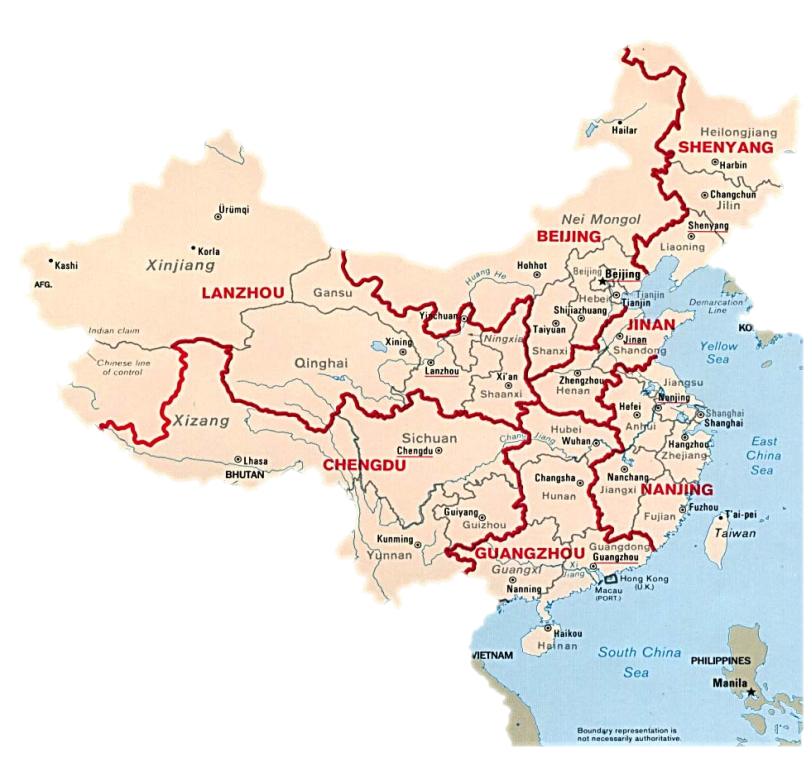 Una de las características, como observó Michael Wolf, es que como sociedad, China “es la civilización primaria más antigua que existe: la única que aún subsiste de las grandes sociedades que atravesaron el umbral entre el tribalismo neolítico y la civilización”. Peter Weller menciona que: Cuando Egipto construía sus pirámides los chinos ya tenían sus lujosos palacios para sus reyes, cuando Roma planificaba su altísimo acueducto que bañaría a sus ciudadanos y apagaría su sed, los chinos estaban desviando un rio entero a través de una montaña, antes de la pólvora, lo que hace pensar que la civilización china durante varios siglos ha sido líder, pionera en inventos, dejando a pasos gigantescos al resto del mundo en las artes y ciencias. Los chinos inventaron el  papel 105 d.C., un chino de nombre Cai Lun, la pólvora cuya primera descripción fue en el año 1044, en una obra escrita por Zeng Goliang, la brújula  2.500 años a.C., Marco Polo fue el primero en introducirla en Europa y la seda se usaba ya en el siglo XXVII a.C.4.3.1 Dinastías De ChinaSegún el historiador Angus Maddison dice que “China es la más antigua y continua civilización del planeta. Se trata de un nación con milenios de historia ininterrumpida por cataclismos o colapsos como los que sí vivieron otras civilizaciones más familiares al estudiante occidental”. Durante varios siglos, China estuvo gobernada por la confusión, distintos reinos luchaban por el poder y el control, los conflictos y combates devastaron la tierra, la antigua china estaba compuesta por un número de estados que luchaban unos con otros por la supremacía, estos estados se llamaban los estados guerreros del cual solo un reino sobresalió, el imperio Xia. La “antigua China”, como así la denominaremos, estaba comprendida por tres dinastías, que sobresalieron, la primera: la dinastía Xiá  que mantuvo su dominio desde 2100 a.C., hasta 1600 a.C., aunque no hay evidencias arqueológicas que fue la primera dinastía. La dinastía Shang estuvo gobernada desde 1600 a. C hasta1050 a. C., su economía estaba basada en la agricultura: arroz, trigo; también se cuidaba gusanos de seda.  Los Shang eran aristócratas, al mando estaba el rey, que precedía una nobleza militar y elegía a los gobernantes territoriales, los cuales estaban obligados a ayudarle. El ultimo monarca era un cruel, tirano, por lo cual fue expulsado, y es cuando surge la dinastía Zhou del Oeste, desde 1050 a. C. hasta 770 a.C. Cada una de estas dinastías perteneció a la sociedad esclavista.Con la dinastía Xiá los diversos estados se unieron y fueron gobernados por Xiá, el cual tuvo casi 17 reyes. Luego, la dinastía Shang tuvo casi treinta soberanos. Y, la dinastía Zhou perdió su poder real en el año 770 a.C para quedar en manos de señores feudales.A partir del fin de la dinastía de Zhou, China se divide en 7 reinos que mantuvieron una situación de guerra constante, durante el periodo llamado Primavera y Otoño (770 - 475), debido a que fue una época de los filósofos: Lao Tse (604 – 531) y Confucio (551-479). Las sedas Chinas eran un bien apreciado es en esta época que florece la escuela confuciana y da fuerza al régimen que gobernara China durante años, se inventa el papel lo que ayuda a promover la educación, entre otros inventos que dan poder al imperio chino.Confucio fue uno de los filósofos más influyentes, representaban la restauración de las instituciones políticas y sociales de  comienzos de la dinastía Zhou. La sociedad feudal nace con el periodo de los reinos combatientes (475 – 221), caracterizado por la anarquía. Durante este periodo nacen las teorías del taoísmo, en las cuales abogaba por un retorno a las comunidades agrícolas  primitivas, en las que la vida podía seguir un curso más natural. La dinastía Chin (221 – 207), que tenía como doctrinas legalista,  que mencionaban establecer  un Estado rico y poderoso, en el cual el soberano tendría una  autoridad incontestable. Los legalistas instaban a la socialización del capital, el  establecimiento del monopolio gubernamental y otras medidas económicas  designadas para enriquecer  al Estado, reforzar su poder militar y centralizar el control administrativo. El primer emperador amarillo Chin Chin Shi Huang, el cual muy seguido Mao se comparaba, en esta dinastía el país se unifica y se divide en 36 provincias, se dicta un código de leyes iniciando una matanza de filósofos confucianos. Se termina con la Muralla China. En esta dinastía se adopto la propiedad privada de la tierra y la igualdad de leyes e impuestos. En (207 – 24 d.C)  aparece la dinastía Huan del Oeste, en aquella época las leyes permitieron a las viudas y divorciadas contraer matrimonio en segundas nupcias. "Las mujeres también tenían el derecho de solicitar el divorcio, si los maridos se comportaban con perversidad, tenían enfermedades graves, o sufrían de una situación económica muy difícil, Asimismo se restablece el confucionismo y las enseñanzas clásicas chinas, floreciendo en esta época el budismo, que había penetrado en China, desde la India, a través de la Ruta de la Seda. Los impuestos se redujeron sensiblemente y se adoptó una política  favorecedora del comercio que permitió la recuperación económica. Durante esta dinastía existieron varias divisiones en los del Oeste y los del Este, ahí es cuando aparece los Huan del Este, periodo comprendido entre (24 – 220), con la caída de la dinastía de Huan del Este apareció el periodo de los tres reinos (220 – 245) lo que hace que China se divida y se empezó una lucha  por todo el país.Los historiadores chinos han dado el nombre de periodo de los Dieciséis Reinos a la época comprendida entre los años (245 – 618), durante la cual el norte de China atravesó una etapa de fragmentación política y de caos. Estos dieciséis reinos habían sido formados por pueblos de etnias no china.  El Estado fijaba los precios para proteger a  los campesinos de los comerciantes sin escrúpulos y proporcionó préstamos a  bajo interés a los que necesitaban capital para comenzar empresas productivas.A inicios de la Edad Media (año 476), aparece el capitalismo de Estado: las industrias privadas se enriquecen como proveedoras de los sectores del Estado y en la economía que reposa en la propiedad del Estado. Con estas características se fundamentan la burocracia feudal, lo que conlleva a que en la ciudad, el campo y la industria aparezcan campesinos ricos y nobleza financiera, industriales y comerciantes dispuestos a terminar con el yugo imperial a fin de explotar a más campesinos y trabajadores. Estas clases que surgen se enfrentaran a campesinos, emperadores y a la administración imperial. Con todo lo ocurrido llegamos a la Dinastía Tang (618 – 907), Fundada por Li Yuan, la cual conlleva a China a desarrollar las artes bajo el corte imperial, se establecen  leyes que le dan bienestar al pueblo y durante este periodo se puede respirar tranquilidad, debido a que las luchas y guerras se acaban. Esta dinastía  logra que China desarrolle el comercio por lo largo de las tres ruta de la seda, la cual llevaba la seda a la Roma y de ahí partía la materia prima como el oro, la plata y la lana, hacia el lejano Oriente. En esta época  la rebelión de An Lushan, un jefe militar que llegó a conquistar Loyang y Chang, aunque fue batido más tarde, causó tal anarquía en el país y la consecuente subida de impuestos que empobrecieron al campesinado brutalmente y, otra vez, comenzaron las rebeliones campesinas. Al terminar la dinastía Tang siguió un periodo de anarquía en la que se instaura una dinastía llamada Song del Norte, que controlaba todo el país. Su periodo duro (907 – 1127) y luego la Song del Sur, una vez que el país fue invadido por los bárbaros, con capital en Hangzhou (1127 –1279). La dinastía Song es otro de los hitos de la civilización china; durante su dominio se desarrolló enormemente el comercio y la economía urbana, se consiguieron nuevos logros en ciencia y cultura y la pintura de la época es seguramente la mejor de la historia china, mantuvo una presión en los campesinos para pagar tributos. Durante esta dinastía aparece un confucionista llamado Li Kou que dice “los consumidores de lo superfulo, son los monjes taoístas y budistas que han ocupado China”. El también critica que el campesino apenas tenga algún beneficio por su mercancía que comercia obtendrá plusvalía.El emperador  Song permitió que Wang an-shih, estableciera según sus ideas nuevas leyes, que tenían como fin terminar con las dinastías chinas, Wang promovió las obras publicas de  introducción para ganar terreno baldío, el gobierno ocupo del papel de los usureros y emitió prestamos a los campesinos con solo un 20% de interés, lo cual era muchísimo menor de lo que pagaban los usureros y terratenientes. Uno de los cambios fue el de la medición de la tierra y de los impuestos equitativos e impuso también impuestos a los terratenientes, aun cuando estos se negaron a cumplir y buscaron la manera de evitarlo. El último periodo de la  dinastía de Song es conocida por la época de búsqueda del lujo. En este periodo también se produjeron varios levantamientos de campesinos.La dinastía Yuan de los mongoles conquisto china, tuvo un periodo de (1279 – 1368). Gengis Khan fue elegido como el jefe de todas las tribus mongolas, el cual se adueño del imperio desde Europa Oriental hasta Vietnam. Fue durante la dinastía Yuan que dos de los primeros viajeros de Occidente, Marco Polo lnb Batuta, conocieron China, quienes trajeron enigmáticas historias de tierras desconocidas hasta entonces. Al tomar el poder Zhu Yuanzhang tomo el poder en 1368 y fundó la dinastía Ming de (1368 a 1644). El sistema de la dinastía Yuan era totalitario y tenía mucha influencia sobre los sistemas políticos de las dinastías Ming y Quing. El fin de la dinastía Yuan llega cuando los campesinos se levantan en forma de protesta debido a los altos impuestos que había establecido el sistema, esta dinastía contaba con mucho personal como esclavos a los que trataba como ganado. De todos los malestares que les causaban a los campesinos, estos fundaron el grupo de “Los Turbantes Rojos”. Cuyo líder y fundador de la dinastía Ming, fue Zhu Yuanzhag (Ming Tai Zu), acabando con la dinastía Yuan y fundando su propia dinastía en colusión con nobles, letrados y terratenientes.China comienza una nueva etapa, el emperador y el campesino la mayor parte del tiempo estaba del mismo lado, al menos, y se oponían conjuntamente a otras clases. Es decir, el emperador no entendía el concepto de repartir la explotación del campesino con otras clases y grupos sociales como la nobleza, los campesinos ricos, los comerciantes o los banqueros. El Emperador decretó por ley igualmente que la herencia del propietario de tierras no podrá ser transmitida al hijo mayor, sino que será compartida equitativamente entre los hijos, lo que provocará la división de la propiedad y debilitará sistemáticamente el poder económico, y por consecuencia, el poder político de la nobleza.La dinastía de Ming comienza en el periodo de 1368 hasta 1644 fundada por Ming Tai Zu, quien instauró su capital en Nanjing. Uno de los principales cambios de esta dinastía fue que rebajo el poder de los gobiernos locales. El emperador temeroso de que exista la posibilidad de que alguien lo destituya de las funciones, por lo tanto elimino el puesto del Primer Ministro. En esta dinastía la corrupción no tenía ningún control central, era brusca. Los manchúes comenzaron a someter la zona norte del imperio Ming, el cual prefirió aliarse con las fuerzas manchúes contra Li con el resultado de que los manchúes ocuparon toda China y fundaron la dinastía Qing (1644 – 1911).China comienza a decaer cuando su producción de seda, textiles y de té se hunde, debido a la importación de productos más baratos organizada por los “comerciantes”: (capitalistas comerciantes chinos que trabajan al servicio del imperialismo). Esta situación da pie al nacimiento de la burguesía “compradora”: los capitalistas que conspiran con el enemigo.Es la razón por la que la mayor parte de las revueltas campesinas anteriores al siglo XIX combaten en general contra las nuevas clases ascendientes y no solamente en segunda instancia contra la dinastía imperial.La caída de los Ming se ocasionó por una rebelión que estalló en la provincia de  Shaanxi como resultado de la incapacidad gubernamental para proporcionar  ayudas en momentos de hambre y desempleo.Aun continuando en un sistema feudal, dos de sus emperadores Kangxi y Qian Long. Se establecieron sistemas que sean capaces de suprimir cualquier tipo de revuelta. La corrupción no cesó en esta dinastía, sino que aumentaron a lo largo de este periodo. La Gran Paz, una revuelta taoísta-cristiana que solo pudo ser sofocada con la ayuda de las potencias occidentales, más interesadas en un gobierno Qing débil y unitario que lo que pudiera resultar del movimiento Taiping. La dinastía de Qing tuvo un periodo desde 1644 hasta 1850. . La pérdida de la plata china como  resultado del creciente comercio del opio agravó las dificultades fiscales a las que ya se tenía que enfrentar el gobierno Qing.Desde 1820, la economía de china empezó a caer en una profunda recesión, la cual se puede argumentar por varios aspectos. En este periodo de 1820 el PIB de china era del 28,7% del PIB global. La superpoblación se acrecienta, los precios de las tierras aumentan constantemente. Cada vez más campesinos dependen de la clase de grandes terratenientes y de los campesinos ricos que se desarrollan rápidamente y con los que están endeudados. En resumen, la administración imperial comienza a perder su influencia sobre el país, algo que ocurre periódicamente al final de cada dinastía. Pero esta vez, los europeos incrementan su presencia y van a intervenir. En China, desde 1890 a 1935, el producto nacional bruto (PNB) por habitante aumenta un 0,16% al año, lo que corresponde a un estancamiento prácticamente. Le siguen los ocho años de la guerra de resistencia contra Japón.Tabla No.3 Crecimiento Población y PIB per CápitaFuente: MADISON, A. (1995) La economía mundial (1820-1992)Elaborado: Ángel Maridueña, Ely Parra, Ana Belén VillamarLa primera Guerra del Opio (1839-1842) tuvo lugar entre Gran Bretaña y China. El 29 de agosto de 1842, se firma la Paz de Nankíng entre China y Gran Bretaña, la cual pone fin a la guerra y por lo que china indemnizaba a los ingleses por el opio destruido y gastos de la guerra, cedía la isla de Hong Kong y abrió otros cinco puertos al comercio exterior como Shanghai.Esta guerra genero conflictos por la petición occidental de ingresar al mercado chino por la fuerza, lo cual fue una humillación para China. Los occidentales extorsionaron al gobierno de forma de obtener de éste, privilegios legales, cesiones de islas, permisos para el establecimiento de embajadas y consulados, derechos a practicar la evangelización. Fue tal la derrota que la primera vez en su historia que China reconoció a otro Estado como su igual y no como un vasallo fue en 1842, cuando se rindió al Reino Unido. Con esta guerra la dinastía de Qing entro en una gran crisis que amenazaba a la dinastía con su fin y con el sistema feudal que habían decretado las dinastías anteriores por varios milenios.En 1856, el emperador de  China se niega hacer las nuevas concesiones por lo que da lugar  a la segunda guerra del opio. Se dio desde 1856 hasta 1860, tuvo lugar entre china, Inglaterra y Francia,  después de que los chinos se negaron a ceder ante la presión británica de  legalizar el opio y permitir el acceso a puertos en el interior. El Tratado de  Tientsing, firmado en 1858, abrió 11 puertos más a los poderes occidentales y  legalizó la importación del opio. En 1860, cuando la Revolución Industrial late con fuerza en Europa, la economía china está en caída libre: la producción es del 20%, en 1880 del 12% y apenas de un 5% en 1950. Todo esto es debido a los cambios internos que se ha producido en el país, por la gran influencia de imperialismo.En 1884, Francia lanza una nueva guerra contra china. Esto toma lugar cuando Francia decide invadir Vietnam para colonizarla, y así poder al mismo tiempo obtener varias provincias del suroeste de China. En esta guerra ambos países resuelven un nuevo tratado lo cual para China es “tratado humillante”, pues entrega mayor movilidad a los franceses para circular por el país.En 1894, Japón lanza su primera guerra contra China, la cual dura dos años, y concluye esta con un nuevo tratado Shimonoseki, en el cual China cede Taiwan a los japoneses.En 1895 El doctor Sun Yat-sen dirige el levantamiento de Cantón contra la monarquía imperial y en pro de la fundación de la república. Las masas campesinas se alzan en lucha espontánea bajo la bandera del Yi Je Tuan (bautizado por los ingleses como «movimiento de los bóxers).En mayo de 1900, China se enfrenta a los Estados Unidos, Gran Bretaña, Japón, Francia, Alemania, Italia, Rusia y Austria-Hungría. Esta guerra se debe a que los campesinos,  trabajadores y pequeños independientes forman un movimiento junto con el proletariado, pequeños terratenientes, el cual toma el nombre de Yi He Tuan, los Boxers (puños de justicia y la concordia), con el fin de sacar a los extranjeros. El 14 de agosto del mismo año, los invasores entran en Pekín y la saquean salvajemente. En 1901, se elabora un protocolo que establece que los imperialistas pueden construir cuarteles en el interior y alrededor de las ciudades de Beijing y de Tientsin, así como sobre una parte de la costa este. China debe pagar enormes daños e intereses. Después de la firma del protocolo, la emperatriz vuelve a Beijing para proponer sus servicios al imperialismo. Al fin de esta guerra China es obligada a pagar como indemnización con la repartición de parte de sus tierras: Gran Bretaña en las provincias del valle bajo y medio del río Yangtze; Francia en las provincias de Yunnan, Guandong y Kuangsi; Alemania en la provincia de Shantung; Japón en la provincia de Fuchien; Rusia en las provincias de Liaoning.Ante el fracaso de los Boxers, china entra en una nueva etapa de reforma de gobierno y administración, algunos historiadores le dicen el periodo del la “Nueva Política” (Xinzheng), comprendido entre (1901 – 1911). Una de las principales reformas realizadas en este periodo, fue el de educación,  el cual cinco años más tarde había  37.000 escuelas de estilo nuevo y 1.013.000 alumnos matriculados, en cambio en el  ejército, la reforma del sistema militar también fue radical: se abolieron los  exámenes militares, se crearon nuevas academias militares, como el Nuevo  Ejército, el Ejército de Beiyang y el Nuevo Ejército de Hubei, mientras en la administración y la organización de los poderes judiciales y legislativos.El líder Sun Yat-sen, uno de los intelectuales más importante de su tiempo, tenía la idea de que China podría ser un país agrario socialista, pasando por alto la fase histórica del capitalismo.En Nakin se proclama el gobierno provisional de la republica china el 1 de enero de 1912,  siendo nombrado presidente provisional Sun Yat-sen. La constitución de la republica china término siendo un fracaso total político, debido a que se intento implantar un sistema que iba en contra de la tradición china, lo cual ninguno de los parlamentarios estaban preparados para afrontar esta nueva reforma constitucional.Con estas nuevas reformas nacen los “Los Tres Principios del Pueblo” que estarían formados por el nacionalismo, la  Democracia, y el bienestar del pueblo. Con estos principios se supone que China lograría conseguir su independencia frente a las potencias extranjeras, lo que vemos el nacionalismo, la soberanía y la igualdad de los ciudadanos, esta la democracia y el bienestar económico y social de la población, especialmente en el campo, está el bienestar del pueblo.Llega el fin de la Primera Guerra mundial, los vencedores se reúnen en Paris con el  objetivo de repartirse el botín. China forma parte del bando de los vencedores. La conferencia en Paris, en mayo del 1919, estipula que Japón retomará los territorios Chinos bajo control alemán.En junio de 1919, La clase obrera china toma fuerza militar y revolucionaria, esto se debe a que los estudiantes reciben un apoyo de 70.000 trabajadores, que están en huelga en Shanghai. Los intelectuales y académicos empiezan a estudiar sobre la revolución rusa de 1917 en la que se llega a la era de un régimen comunista establecido  por Vladimir Lenin. Aquellos estudiantes intelectuales crean grupos sobre las teorías marxistas y comienzan a redactar y publicar sus opiniones en varias revistas.Como se menciono antes la revolución Rusa sirvió de inspiración  mucha gente en especial a los intelectuales para así generar cambios en favor de una sociedad más igualitaria y justa. La revolución rusa hizo temblar a los regímenes burgueses, en la que los obreros del mundo se darían cuenta que no tenían que soportar los abusos del patrón y que podían organizarse. Se dio una alternativa al sistema capitalista. La Unión Soviética genera todavía más simpatía cuando declara solemnemente que renuncia a todas las posesiones y derechos zaristas en China.Mao Zedong es redactor en jefe de la revista “Los comentarios del Xiangjiang”, del movimiento estudiantil en el Hunan, él fue uno de los tantos interesados por la revolución rusa.En 1937 se da la Guerra de resistencia antijaponesa del Pueblo de China (Japón – China), Comenzó cuando el ejército japonés, que ya controlaba Manchuria, inició la invasión del norte y el este de China. Las tropas japonesas estacionadas en Manchuria se enfrentaron al ejército de la República de China en las cercanías del Puente de Marco Polo, unos veinte kilómetros al oeste de Pekín. En 1938 Japón controlaba la mayor parte del noreste de China, el interior del valle del Yang-tsé hasta Hankou, y la zona alrededor de Cantón en la costa sureste.En 1935, las multinacionales extranjeras controlan el 80% de la industria del hierro y del acero, el 56% de la explotación de hulla, el 76% de la producción de electricidad, el 64% de la producción de algodón y el 57% de la industria del tabaco. Administran el 70% del transporte de mercancías por vía marítima y el 90% del transporte ferroviario. Sus 32 bancos monopolizan la totalidad del sector financiero. Entre 1894 y 1937, invierten 1.500 millones de dólares en China, pero retiran 2.080 millones de beneficios. Acuerdan con el gobierno chino préstamos de 700 millones de dólares; los intereses que pagará el gobierno se elevarán a 1.430 millones de dólares. Durante la II Guerra Mundial (1939-1945), el gobierno del Guomindang en Chonqing sufrió un importante debilitamiento militar y financiero mientras los comunistas, con su cuartel general en Yan’an, expandían de manera significativa sus bases territoriales y sus fuerzas militares..En 1938 las fuerzas militares del gobierno estaban muy debilitadas, pero esto no fue todo en 1939 los problemas se complicaron mas debido a la inflación creciente que se venía presentando. Sin pagar Japón se apodera en China de 46 millones de toneladas de mineral de hierro y 346 millones de toneladas de carbón. Tan sólo en Shanghai, los japoneses destruyen 2.270 fábricas. La guerra contra los japoneses acaba con la vida de 21 millones de chinos.La creciente inflación iba cada vez empeorando con el posterior crecimiento de la corrupción oficial, pérdida de la moral entre las tropas y entre la población civil. En 1945, poco después de que Japón capitulara, estalló la lucha entre los comunistas y las tropas del Guomindang por el control de Dongbei Pingyuan (Manchuria).En abril de 1945, Mao Zedong redacta su ensayo “Del gobierno a la coalición”. Siendo este uno de los intelectuales que ha analizado sobre la revolución rusa y está viendo la situación del país que trata de ser un país socialista, a través de un país comunista.Mao escribe lo siguiente: “Sería pura quimera tratar de construir una sociedad socialista sobre las ruinas del orden colonial, semi-colonial y semi-feudal, sin un Estado unificado de nueva democracia, sin el desenvolvimiento del sector estatal de la economía de nueva democracia, sin el desarrollo del sector privado capitalista y del sector cooperativo, sin el desarrollo de una cultura nacional, científica y de masas, la cultura de nueva democracia, sin la liberación y el desarrollo de la iniciativa individual de los centenares de millones de seres del pueblo, en una palabra, sin una consecuente revolución democrático-burguesa de nuevo tipo, dirigida por el Partido Comunista. Hay quienes no entienden por qué los comunistas, lejos de temer el capitalismo, abogamos por su desarrollo en determinadas condiciones. Nuestra respuesta es sencilla: La sustitución de la opresión del imperialismo extranjero y del feudalismo interno por un cierto desarrollo del capitalismo no sólo es un progreso, sino también un proceso inevitable esto no sólo será beneficioso para la burguesía, sino al mismo tiempo, y quizás en mayor medida, para el proletariado. (…)Basándonos en nuestro conocimiento marxista de las leyes del desarrollo social, los comunistas tenemos clara conciencia de que en China, bajo un régimen estatal de nueva democracia, además de desarrollar la economía estatal, la economía individual de los trabajadores y su economía cooperativa, es necesario, en interés del progreso social, facilitar el desarrollo de la economía privada capitalista, siempre que no domine la vida material del pueblo.”. Dos años más tarde, Mao escribe igualmente: “Confiscar la tierra de la clase feudal y entregarla a los campesinos; confiscar el capital monopolista, cuyos cabecillas son Chiang Kai-shek, T. V. Soong, H. H. Kung y Chen Li-fu, y entregarlo al Estado de nueva democracia; proteger la industria y el comercio de la burguesía nacional: éstos son los tres principios cardinales del programa económico de la revolución de nueva democracia.(…) La revolución de nueva democracia tiene por objetivo liquidar solamente el feudalismo y el capitalismo monopolista, solamente la clase terrateniente y la clase capitalista burocrática (la gran burguesía), y no el capitalismo en general, ni la capa superior de la pequeña burguesía ni la burguesía media. En vista del atraso económico de China, incluso después de la victoria de la revolución en todo el país, será todavía necesario permitir, durante un largo período, la existencia del sector capitalista representado por la extensa capa superior de la pequeña burguesía y por la burguesía media. En correspondencia con la división del trabajo en la economía nacional, será necesario aún cierto desarrollo de todos los elementos de este sector capitalista que sean beneficiosos para la economía nacional. Dicho sector capitalista constituirá todavía una parte indispensable en el conjunto de la economía nacional.Mao menciona que hay que desarrollar la economía privada capitalista, pero sin olvidar que esto puede dominar la vida material del pueblo.En 1946 el general estadunidense George C. Marshall logro ser mediador para establecer una tregua entre China y Estados Unidos, la cual duro muy poco tiempo. En agosto del mismo año los Estados Unidos suspende la ayuda militar de Marshall en el gobierno nacionalista, con el fin de reforzar la decisión de tregua. Pero aun así continuaron las discrepancias. En enero de 1947, Marshall decide retirarse de China y la iniciativa militar pasó a los comunistas, cuyo Ejército de Liberación Popular, dirigido por Lin Biao derrotó a los nacionalistas en Dongbei Pingyuan (Manchuria) y en el verano de 1949, la resistencia nacionalista se destruyó.En septiembre de 1949 los comunistas reunieron la Conferencia Consultiva Popular Política China, un cuerpo constituyente de 662 miembros, que adoptó un grupo de principios y directrices políticas y una ley orgánica para gobernar el país.La conferencia eligió al Consejo de Gobierno Central Popular, que iba a servir de órgano supremo político. Mao Zedong, fue nombrado presidente de este organismo, era de hecho el jefe del Estado. De acuerdo con los poderes que había delegado en él la conferencia, el Consejo de Gobierno Central Popular, instituyó los diferentes órganos de gobierno central y local. En el plano nacional, el Consejo Administrativo de Gobierno, encabezado por Zhou Enlai, llevó a cabo funciones de gobierno tanto legislativas como ejecutivas. Subordinados al Consejo se encontraban más de 30 comisiones y ministerios encargados de tratar diferentes aspectos de los asuntos estatales. La República Popular China fue oficialmente proclamada el 1 de octubre de 1949, Mao enseguida proclamo el fin del siglo de la humillación y que China “nunca más será una nación insultada”. Mao se alineo a la Unión Soviética y  dicto su oposición al capitalismo. Una de las frases que Mao menciono es que “China debe utilizar todos los elementos del capitalismo de la ciudad y del campo que sean beneficiosos y no perjudiciales para la economía nacional y la vida del pueblo, y debemos unimos con la burguesía nacional para una lucha común. Nuestra política actual es limitar el capitalismo, y no destruirlo“.Lo cual un mes después de que China sea proclamada Republica Popular, la conferencia consultiva política del pueblo chino se reúne y declara un programa común que toma  cuatro sectores que son relevantes en la economía china: el sector del estado, la economía cooperativa, el sector privado y el sector capitalista de estado, compuesto por la industria privada que se encarga de los pedidos del estado. La misma conferencia consultiva realiza una reforma agraria en la cual dice que  el Estado va a confiscar las tierras y el ganado de los grandes propietarios. Pero también menciona, que el Estado no confiscará sin embargo a las empresas industriales ni comerciales de los grandes propietarios, ni los terrenos que éstos mismos propietarios utilizan para sus actividades económicas, es decir a los propietarios los motivará a continuar el desarrollo de esta economía capitalista, es decir la nacionalización de las empresas privadas y la colectivización de la agricultura.A partir de ahora la economía china ha logrado un avance económico más grande la historia mundial.La década del 1990, fue el escenario donde se  produce el ascenso de la Republica Popular China, como gran potencia en el plano económico internacional, en donde existe una determinación por captar inversiones para asegurar el crecimiento a largo plazo. Zhou Xian, subdirector general de la Comisión Nacional de Desarrollo y reforma, el poderoso departamento de planificación de la economía China, menciono que un 60% de la economía china está en manos privadas, y que este dicho porcentaje va creciendo. Existe gran evidencia del crecimiento constante de China, por ejemplo entre 1989 y 1997, el PIB de China se duplico de USD 449 a USD 952 miles de millones. China mantiene acuerdos comerciales con diferentes países y bloques del mundo, entre ellos destacan los acuerdos bilaterales con Bangladesh, Chile, Hong Kong y otros países asiáticos, en razón a que gozan de preferencias arancelarias del 100% para la mayoría de sus productos exportados a China.China  es miembro de la Asociación de Naciones del Sureste Asiático (ASEAN) por ello goza de preferencias arancelarias superior al 50% en promedio, que incluye a Indonesia, Malasia, Filipinas, Singapur, Tailandia, Vietnam, por lo cual se crearon el bloque de libre comercio más grande del mundo en términos de población, aunque no el tamaño de su economía, a partir del 2007. En 2010 la balanza comercial de China tuvo un saldo favorable de US$ 195 miles de millones. Las exportaciones alcanzaron US$ 1,202 miles de millones y las  importaciones US$ 1,004 miles de millones lo que significó retrocesos de  15.9% y 11.2%,  respectivamente. Los cinco principales mercados de destino de las exportaciones chinas representaron el 48%  del total exportado y destacaron Estados Unidos (17%), Hong Kong (15%) y Japón (8%). Los  cinco principales países proveedores de China concentraron el 42% y los primeros fueron Japón (11%), Corea del Sur (9%) y Taiwán (7%). El Perú fue el 40º proveedor y 49º mercado  de destino con participaciones de 0.43% y 0.24%, respectivamente.China comunista de hoy es un capitalismo de Estado, un régimen autoritario cuyo principal objetivo económico es mejorar la competitividad a cualquier costo, que no admite reclamos salariales y puede despedir sin problemas a millones de personas de empresas estatales ineficientes. Es por eso que las empresas internacionales están invirtiendo allí más que en ningún otro lado del mundo, el progreso está llegando a todos los habitantes de las grandes ciudades de la costa este del país.4.3.2. Verificación de los supuestos para el caso de China.Supuesto 1.- “La burguesía ha despojado de su aureola a todas las profesiones que hasta entonces se tenían por venerables y dignas de piadoso respeto, y los ha convertido en sus servidores asalariados.”Análisis.- En este supuesto se menciona que los campesinos y estudiantes entre otros en China, fueron de principales agentes, a ser tan solo servidores de las clases altas es decir de los terratenientes.Este supuesto planteado, en el caso de ser China se cumple debido a que desde  inicios de china existieron varios reinos en los que durante su mandato luchaban por la lucha de por el poder y el control, los conflictos y combates devastaron la tierra. En la antigua China existió el feudalismo, la cual estaba dividida por los Señores quienes eran los hereditarios de las tierras, siguiendo por la clase guerrera (terratenientes), campesinos y esclavos  domésticos.Cuando la guerra de los Boxer finaliza con un fracaso, el imperio vuelve a surgir y China, debido a que China cree que necesita algo que los dirija. La revuelta provocada por los Boxers constata que existe gran potencial entre los campesinos y las otras organizaciones democrático-burguesas, de las cuales nace la Liga Revolucionaria China, fundada por Sun-Yat-Sen. El movimiento es anti imperialista y anti feudal. En su programa que tiene como el eslogan de la revolución francesa: Libertad, Igualdad y Fraternidad. Una de las frases de este partido fue: “En el pasado, hemos tenido revoluciones de héroes. Hoy, necesitamos una revolución del pueblo”. Sun-Yat-Sen estaba enfocado en tres pilares fundamentales: el nacionalismo, la democracia y el pueblo. Es decir cuando se refiere al nacionalismo es porque era anti-.imperialista, la democracia es por la republica burguesa y el pueblo es por estaba en contra del feudalismo, pero al mismo tiempos en contra del capitalismo, Sun-Yat-Sen estaba convencido de que China podía saltarse la fase histórica del capitalismo y llevar a cabo un socialismo agrario utópico.Supuesto 2.- “Donde quiera que una parte de la sociedad posee el monopolio de los medios de producción, el trabajador, libre o no, está obligado a añadir al tiempo de trabajo necesario para su propio sostenimiento un exceso destinado a suministrar la subsistencia del que posee los medios de producción, poco importa que ese propietario sea dueño de esclavos, señor feudal o capitalista.”Análisis.- Este supuesto también se cumple debido a que China por varios siglos ha sido una sociedad capitalista en la que el feudalismo gobernaba y los nobles se enriquecían del trabajo en las tierras de los campesinos, en los años 1949 en la que China se convirtió en Republica Popular, pasó a ser una sociedad socialista. La misión histórica del proletariado se interpreto como una doctrina sobre la liberación de los pobres de este mundo, la industria , es decir, el capital no era ya la forma sustentadora de la revolución, sino el poder logrado revolucionariamente se convirtió en estructura origínate de la industrialización. En lugar de suprimir la alineación provocada por la división industrial del trabajo, el socialismo se convirtió en un vehículo para organizar esa división del trabajo, y así la revolución conduce al auto alineación en lugar de allanar el camino para suprimirla.Cuando la Republica Popular China opto por programas para ayudar a los agricultores, así eliminaría el monopolio en la adquisición y las ventas de los productos agrícolas, lo que ocasionaría que los precios de estos productos sean liberalizados, y los campesinos pudieran desarrollar varias actividades diversificadas.El triunfo de la revolución en 1949 con la proclamación de la Republica Popular China que trae la institución de una sociedad socialista con en busca del poder político y militar para reactivar la economía, las finanzas y la reorganización social; se nacionalizan propiedades extranjeras y se reforma la agriculturaSupuesto 3.- “Cuando los pueblos cuya producción todavía se realiza por medio de las formas inferiores de esclavitud y servidumbre se ven arrastrados a un mercado internacional donde domina un sistema de producción capitalista y cuando por este hecho llega a ser su interés principal la venta de sus productos al extranjero, desde ese momento los horrores del sobre trabajo – fruto de la civilización- vienen a añadirse a la barbarie de la esclavitud”.Análisis.- Este supuesto se refiere a la monopolización de los medios de producción como herramienta para extraer la mayor productividad laboral disponible, para China la agricultura, ya que al ser el único mercado probablemente la fuerza laboral aun a sabiendas que son explotados, no dejan a un lado este oficio ya que es no hay otra fuente de empleo. Según la historia de China al realizar la comparación denota que este supuesto también se cumple, debido a que China pasó de la pesca, la caza hacia la agricultura, la cual durante varios siglos ha sido un gran sostén en la economía del país. En china existía comunas populares, lo cual los chinos no tenían el derecho al uso de la tierra, no podían disponer voluntariamente de las labores agrícolas y decidieran el destino de los productos por ellos mismos y el gobierno imperial cobraba altos impuestos agrícolas, a los campesinos, aun cuando la agricultura de china estuvo propensa a sequias, lluvias e inundaciones. Estos impuestos iban creciendo paulatinamente lo cual provoco varios levantamientos entre los campesinos. Todos desde los pequeños propietarios hasta los campesinos eran explotados, tanto por el usurero del pueblo, por el recaudador de impuestos, por los terratenientes que vivían de la renta y monopolizaban el comercio de granos, y que concentraban el poder económico, para una gran población de china era entrar en una gran pobreza.Cuando china se instauro como Republica Popular introdujo un programa de reforma agraria en la que se trataba de darles el control a las asociaciones agrarias, Mao como presidente de la Republica Popular de China, tenia presente la labor de los campesinos y el gran descontento del mismo. China en tiempos de guerra hizo tratados en los cuales perdió grandes partes de tierra, en las cuales la agricultura estaba prosperando. Supuesto 4.- “El capital monopoliza el tiempo para el desarrollo intelectual, para el libre ejercicio del cuerpo y del espíritu, así como el tiempo que exige el desarrollo y sostenimiento del cuerpo en completa salud, merma el tiempo de las comidas y reduce el tiempo del sueño al mínimo.”Análisis.- Haciendo un análisis la educación en la antigua china se enfocaba en la filosofía, la poesía y la religión. De acuerdo con las enseñanzas de Confucio, Lao-Tse y otros filósofos. Desde la sociedad del feudalismo (475 a.C. –1840), en esta época, sólo  tenían acceso a la  educación los de posiciones de liderazgo social y político. En 1949, cuando se estableció la Nueva China, un 80% de la población era analfabeta y la tasa de inscripción en la escuela primaria era inferior al 20%. Hoy día, en virtud de los constantes esfuerzos del gobierno, esta cifra se eleva a un 99% y la tasa de analfabetismo entre los adolescentes es inferior al 3,5%.Uno de los programas más ambiciosos del Partido Comunista ha sido el establecimiento de la educación pública universal para toda la población. En los dos primeros años del nuevo gobierno (1949-1951) más de 60 millones de campesinos acudieron a las escuelas de invierno, establecidas para aprovechar la estación de descanso de los trabajadores agrícolas. Mao declaró que una meta primordial de la educación era reducir las diferencias de clase por lo que era fundamental reducir las distancias sociales entre el trabajo manual y el intelectual, entre los residentes en la ciudad y el campo, y entre el obrero y el campesino y con el fracaso de los Bóxers, china decide cambiar las reformas en el gobierno y la administración, una de estas reformas fue de crear nuevas escuelas siendo que en 1915 existían 37.000 escuelas  y 1.013.000 alumnos matriculados. Mencionado todo esto este supuesto se cumple según la teoría de Karl Marx.Supuesto  5.- “Al capital solo le importa el máximo de los esfuerzos que puede arrancar en definitiva a la jornada de trabajo.”Análisis.- Este supuesto según la historia de China también se cumple debido a que los chinos comunistas han estado en una larga lucha campesina, cuando llegaron al poder, su base social estaba fundamentadas en ellos. Al surgir el partido comunista los campesinos entraron en una etapa de beneficios, con la reforma agraria  en la que se redistribuyen las tierras y los bienes confiscados, tratando de inculcarles la cooperación entre los campesinos, lo que dio el primer paso hacia una sociedad socialista.En los primeros 40-45  años de la república popular el campo fue quien financió la urbanización, toda la población ha pagado las inversiones y la puesta en marcha de infraestructuras. Las autoridades han aumentado el ingreso de la población china más lentamente que el ingreso nacional.Aunque en 1935 las multinacionales extranjeras controlaron el 80% de la industria del hierro y del acero, el 56% de la explotación de hulla, el 76% de la producción de electricidad, el 64% de la producción de algodón y el 57% de la industria del tabaco. También administraban el 70% del transporte de mercancías por vía marítima y el 90% del transporte ferroviario. Sus 32 bancos monopolizan la totalidad del sector financiero. Los impuestos comenzaron a caer pero durante toda esta época los campesinos chinos estuvieron esclavizados,  por todo ello, el  partido comunista surgió para que los campesinos obtengan beneficios y sean considerados por el gobierno.Supuesto 6.- “El capitalista que produce la plusvalía , es decir que extrae directamente al obrero el trabajo no pagado , se lo apropia el primero ; pero no es solo él quien la disfruta , la plusvalía se divide en diversas partes que perciben diferentes categorías de personas bajo formas variadas: beneficio industrial interés, ganancia comercial, pero esta situación no cambia la naturaleza de la plusvalía sino mas bien es origen de acumulación , aquí se considera al capitalista como representante de los que se reparten el botín.”Análisis.- Al mencionar que el capitalista o el burgués son los que produce la plusvalía, es decir que extraen directamente de los obreros trabajo no reducido, materializado en mercancías, y son los que se apropian de dicho excedente pero no son los únicos debido a que tienen que compartirla con otros capitalistas. Para en caso de China existieron los terratenientes a quienes se les debía pagar, cuyo pago provenía de los campesinos, quienes no solo tenían que pagar a los terratenientes sino también al Estado, altísimos impuestos. Pero los terratenientes no eran los únicos dueños de las ganancias obtenidas por los campesinos, ya que entre los terratenientes y gobernantes, debían repartirse, es aquí donde se cumple el supuesto de Marx.La plusvalía surge de la fuerza laboral, pero la masa de la plusvalía está determinada por la cuota de plusvalía y el numero de obreros simultáneamente empleados, es decir la aplicación de maquinaria para la producción de plusvalía adolece de una contradicción inmanente, puesto que de los dos factores de la plusvalía que supone un capital de magnitud dada, uno de ellos, la cuota de plusvalía, sólo aumenta en la medida en que se disminuya el otro, el número de obreros.En siglos remotos la Ruta de la Seda da testimonio de una China abierta al contacto con el extranjero y al intercambio comercial. No obstante, China no utilizo sus inventos como la pólvora, la brújula o la navegación transoceánica para someter a otros países. Por el contrario, construyó la Gran Muralla, de 4.000 kilómetros de longitud, para aislarse de los "bárbaros". Pero esto no siempre fue así, ya que con las guerras de distintos países, China opto por restringir el paso y el comercio de los distintos países, porque su economía en 1820 comenzó a caer en plena recesión, el PIB per cápita por habitante chino empezó a caer, ya sea este porque China estaba en una superpoblación.Supuesto 7.- “El motor que hace evolucionar la historia es la lucha de clases, toda historia ha sido una lucha permanente entre las clases opresoras y las oprimidas (entre amos y esclavos, señores y ciervos, patronos y obreros.”Análisis.- El capitalismo vivido en el antiguo imperio Chino estaba dirigido por una burocracia semejante a la clásica, que se ocupaba de todos los ámbitos de la vida, monopolizaba todo para el estado, todas las medidas fueron impuestas a la fuerza, instaló soldados campesinos en la fronteras, restableció la forma de la responsabilidad colectiva, usaron la tortura y el suicidio como forma de merced. La mayor novedad es la propaganda y agitación de las masas con marchas representaciones. Lo que fue el detonante para que los intelectuales se unieron a los campesinos y se diera una lucha entre las clases, dando así paso al cumplimento de este supuesto.Después de la segunda Guerra  China- Japonesa que duro cuatro años, en la cual China fue derrotada, el partido comunista y el Goumindang lograron la victoria en 1949 en donde Mao menciono que China dejaría de ser humillada, debido a que los tratados en donde se cedían privilegios legales, concesiones de islas, permisos para el establecimiento de embajadas y consulados, derechos a practicar evangelización y varias ciudades de puerto abierto y así  Mao se consagro como líder, el cual era un revolucionario,  que tuvo como fuente de inspiración la revolución rusa así que propuso un proyecto inspirado en la Unión Soviética y apoyado en una revolución campesina donde el comunismo era una idea europea diseñada para sociedades industrializadas, en las cuales el proletariado o clase trabajadora se haría con el poder al derrocar a la burguesía. Esa estructura social no existía en China. En uno de sus discursos Mao dijo: que después del caos, el mundo alcanza la paz, pero en 7 u 8 años, el caos necesita aparecer otra vez. Si tomamos las palabras dichas por Mao, el también se refería que debería existir una revolución política o una lucha entre las clases.Supuesto 8.- “La tendencia del capital es reducir los salarios en todo lo posible, hoy se trata nada más ni nada menos que hacer descender el nivel de salarios europeos al nivel chino en tiempos más o menos próximos.”Análisis.- Este supuesto se cumple debido a que China ha ido creciendo, lo que en ninguna economía se ha visto. La acelerada creciente producción desde 1950 de China ha garantizado a los habitantes una prosperidad de rápido crecimiento. Durante el periodo 1952-1978, la prosperidad por habitante aumentó una media del 2,2% al año. Esto cambiará tanto en las ciudades como en el campo a partir de 1978. En los diez primeros años de la reforma, los ingresos en el campo aumentan más rápidamente que en las ciudades. En 1978, los campesinos dedican un 68% de sus ingresos a alimentarse, frente al 58% en las ciudades.Supuesto 9.- “Suponiendo que la composición del capital sea la misma, la demanda de trabajo marchara al compas de la acumulación y la parte variable del capital (el valor de la fuerza obrera) aumentara al menos en la misma proporción que su masa total, el aumento de salario solo indica, pues una disminución relativa del trabajo gratuito que el obrero debe proporcionar siempre; pero esa disminución no llegara nunca a ser tanta que ponga en peligro el sistema capitalista, la cantidad de la plusvalía capitalizada no se adelanta en salarios.”Análisis.- La acumulación del capital  va a ir en aumento mientras el capitalista va  a necesitar mayor mano de obra, de la misma manera va a aumentar el salario por mayor acumulación de capital, pero esta dicha acumulación no será suficiente para compensar el trabajo del obrero y la explotación disminuye pero no tan significativamente, siendo el caso de que la explotación sigue existiendo, ya que no se reparten en iguales condiciones la acumulación de capital. Dado los acontecimientos en China este supuesto también se cumple.Los trabajadores  en fábricas y campesinos, fueron los más explotados, las cosechas de arroz, en la pesca. Grandes industrias llegaron al país, pero el salario fue cada vez menor debido a que estas nuevas industrias eran pertenecientes a los países con los que China había tenido conflictos t ya habían pactado sobre la introducción de estas nuevas empresas.Cuando China se convirtió en Republica en 1912 el sistema que quería implementar Sun-Yat-Sen,  iba en contra de la tradición china, lo cual ninguno de los parlamentarios estaban preparados para afrontar esta nueva reforma constitucional, lo que conllevo al fracaso.Supuesto 10.- “A medida que disminuye el número de los potentados capitalistas que usurpan y monopolizan todos los beneficios de este periodo de evolución social, aumenta la miseria, la opresión, la esclavitud, la degradación, la explotación. Pero también aumenta la resistencia de la clase obrera, cada vez más numerosa y mejor disciplinada unida y organizada por el propio mecanismo de la producción capitalista.”Análisis.- La nueva sociedad creada por Mao esta en el deseo del igualitarismo y la creciente desigualdad. Se crea la reforma agraria donde no existe un acuerdo entre los campesinos ricos y pobres. Para 1954 el campesino pobre posee una media de 0,8 hectáreas, el campesino medio 1,1 y el campesino rico 2,1. También el campesino pobre tenia de media una cabeza de ganado para dos familias y un arado para tres familias, mientras que el campesino rico tenía dos cabezas de ganado y un arado por hogar.El Partido Comunista se preocupa por los agricultores y decide aplicar la socialización de la agricultura mediante equipos de ayuda mutua, es decir la cooperación entre los mismos agricultores. Pero esto no fue una idea que a todos les agrado, y los campesinos ricos se niegan y comienzan a matar el ganado, talar árboles frutales, robar el material de las cooperativas para revenderlo.La formación de cooperativas hizo que China sea uno de los países más pobres del mundo, aunque en ese tiempo era un país desconocido, ignorado y cerrado al exterior inclusive para la Unión Soviética. Los pocos vínculos que había tenido con el exterior, como los puertos y la diplomacia habían desaparecido. Mao tenía como finalidad reformar China para lograr transformarse en una nación moderna con un régimen socialista. Lo que implicaba la industrialización y con ello mejores condiciones de vida para la población. Aunque  durante el periodo de Mao se cumplió lo mencionado por Karl Marx de que al disminuir el poder capitalista, aumentaría la miseria, poco a poco continuando como sociedad socialista China logro alcanzar el desarrollo y la modernidad.Después del caos total, veintitrés millones de empresas rurales que producen el cincuenta y cinco por ciento de la producción industrial del país lo que llevo a los campesinos a alcanzar un mejor nivel de vida. La industria se introdujo primero en las ciudades costeras, con la apertura de zonas económicas especiales donde se admitió inversión extranjera para producir bienes de exportación.Tabla No.4 Síntesis De Los Supuestos De Karl Marx Con La Republica Popular ChinaCaso de la República de Chile. La economía chilena presentaba en el año1960, un conjunto de rasgos comunes de las economías latinoamericanas, aunque se encontraba en un nivel superior al promedio. Su población se aproximaba a los 10 millones de habitantes; y su producto per cápita, a los 700 dólares.El mayor grado de desarrollo relativo se manifestaba en una participación más elevada de la industria y los servicios en el producto en relación con el sector agrícola, que representaba una cuota inferior al 10%. Se trataba de una economía en la cual era claro el carácter secundario del sector agrícola, mientras la industria y el sector terciario tenían una importancia comparativamente mayor que en las restantes economías de América Latina.En Chile, este rasgo era determinante para establecer las características económicas y políticas de unas estrategias de cambios. Marcaba también una clara diferencia con las condiciones que prevalecían en los países donde se desencadenaron  los procesos revolucionarios clásicos. En ellos la agricultura y el campesinado constituían una proporción muy elevada del producto y de la fuerza del trabajo.Este mayor nivel de desarrollo relativo no suprimía los rasgos estructurales que era similares a los de otras economías subdesarrollos y dependientes: alta concentración económica y de la propiedad, distribución regresiva del ingreso y creciente dependencia externa.  Estas características sirvieron de base para el diagnostico que al UP hizo de la situación inicial prevaleciente. Tal diagnostico se lo vio del siguiente modo:La concentración económica y de la propiedad en Chile dejaba en pocas manos para los años de 1965 el control de los centros estratégicos de decisión. La combinación entre poder económico y poder político daba origen a un núcleo reproductor de la situación vigente. De esta manera se deducía una conclusión fundamental: el cambio de la situación requería una modificación de las relaciones de propiedad y de control en los centros de mando de la economía.Fluía también otra importante conclusión. En el caso de que se pudieran crear condiciones políticas favorables para una transformación, la alta concentración implica que el control de los centros de decisión estratégicos podía alterarse mediante el cambio de las formas de propiedad de un número limitado de grandes empresas oligopólicas y predios agrícolas extensos, sin que fuese necesaria una intervención masiva y generalizada sobre todo el sistema económico.Para apreciar las dimensiones que juego conviene referirse sucintamente a los distintos sectores económicos.En el sector agrícola, 1965, el 2% de los predios abarcaba el 55.4% de la superficie. En esa fecha fue iniciada la reforma agraria, alterándose  parcialmente las formas de propiedad tradicional y las estructuras de poder imperante en el campo. Se había  un camino que permita a la UP avanzar, pero también se habían despertado nuevas expectativas, que presionarían por un ritmo más acelerado. En el sector minero, otra área de gran concentración, el control estaba en manos de tres compañías extranjeras, que dominaban la producción de cobre. En 1970 las ventas de ese mineral constituyeron el 75% de todas las exportaciones del país. Las tres empresas norteamericanas negociaron ese año el 59% de las exportaciones chilenas. En la comercialización mayorista, las cifras también revelaban igual característica: 12 empresas distribuidoras (0.5% del total) manejaron el 44% de las ventas en 1967. Finalmente, en el sistema bancario, la concentración en el área privada también era alta, aunque la presencia del Banco del Estado constituía un factor limitante. En 1970, este último canalizó el 46.4% de los depósitos y el 52% de las colocaciones totales del sistema bancario. De los 26 bancos privados que se distribuían el resto, tres de ellos controlaban más del 50% de ese saldo.El segundo rasgo característico de la economía chilena era la concentración del ingreso. Su distribución permitía distinguir una elite que poseía un nivel de vida, similar al de los estratos medios-altos de los países desarrollados, mientras una proporción importante de la población no alcanzaba siquiera a satisfacer sus necesidades esenciales. El tabla No.5, se revela la distribución.Tabla No.5  DistribuciónFuente: Encuesta Nacional del CEDEM, en Heskia, I., 1974, p. 18, Cuadro 1.           Elaborado por: Ángel Maridueña, Ely Parra, Ana Belén VillamarSe trata de ingreso personal líquido, pues se han descontado la tributación directa, cotizaciones de previsión y otros descuentos sindicales. Las mediciones del ingreso nacional revelan que el 10% más pobre de la población perceptora del ingreso recibió  en 1967 el 1.5% del ingreso total, mientras el 10% más rico obtuvo el 40.2%. Los coeficientes de concentración eran considerablemente más elevados en Chile que en los países desarrollados, y similares en promedio de América Latina.Más allá de estas proporciones relativas, en 1970, cerca de un 25% de la población se encontraba en condiciones de extrema pobreza. Dos tercios de ellos vivían en áreas urbanas. La desigualdad distribución del ingreso reforzaba también los procesos de concentración económica y de la propiedad y, a su vez, estaba condicionada por ellos. De esta forma, se configuraba un ciclo auto sostenido: concentración económica, concentración de la propiedad y concentración del ingreso.El último aspecto al que nos referimos y que terminaba por configurar lo esencial del sistema, era la inserción de la economía chilena en el sistema internacional y, en particular, con relación a los Estados Unidos. La modalidad de inserción comenzó a cambiar en la década de los sesenta. A la tradicional dependencia por medio de los recursos naturales y de los servicios públicos se agregó la acelerada expansión de las grandes corporaciones transnacionales en el sector Industrial. Numerosas subsidiarias de las mismas se instalaron entonces en Chile y fueron moldeando el patrón de industrialización.En esta fase, la industrialización apunto hacia la satisfacción de los estilos de consumo de las economías avanzadas. La concentración del ingreso hizo posible la elaboración de productos de consumo durable destinados a los grupos de mayores rentas y, a su vez, el crecimiento de dichas actividades exigió de una alta concentración del ingreso.En otras palabras, una minoría de la población podía insertarse en la economía internacional y alcanzar un nivel de consumo similar al promedio de los países desarrollados.En síntesis, coexistían dos economías en un mismo sistema. La primera, con un patrón de consumo asimilado al de Estados Unidos; la segunda, con un nivel de subsistencia que no alcanzaba a superar el umbral de la extrema pobreza.El predomino tecnológico y financiero de las empresas internacionales les dio el poder suficiente para imponer sus formas de producción y de consumo.  Por otra parte, su impulso a la industrialización local no provoco un aumento de la capacidad chilena para crear o propagar las nuevas tecnologías, y así adquirir autonomía. El sector industrial fue quedando a la zaga del sistema internacional, acoplándose a él en su sección más moderna, pero con un apéndice y no como componente con su dinámica propia.El caso chileno se caracterizaba por una economía que crecía lentamente y por una organización social relativamente desarrollada, la cual se desenvolvía en un sistema político abierto. Ese contraste que se había gestado durante un periodo largo, se aceleró en la década de los sesenta, en particular, en los cinco años que precedieron al gobierno de la UP.La tasa de crecimiento del producto alcanzo un promedio anual de 4.4% en el periodo 1961-1970. En los últimos cuatro años de la década dicha cifra descendió al 3% promedio anual. EL nivel de 1961-1970 se logro gracias a un crecimiento rápido en los bienes de 1961-62 y 1965-66. EN ambos periodos, los gobiernos estimularon la actividad económica mediante una expansión del gasto público, especialmente en viviendas y obras públicas. Pero, en las dos ocasiones, los ciclos expansivos fueron cortos, y a las medidas iniciales sucedieron políticas restrictivas que redujeron el ritmo de crecimiento.El sector privado no fue capaz de sostener un ritmo de crecimiento estable. Su potencial de expansión era débil, y como su presencia era dominante en el sistema, este mostraba una escasa dinámica.Además del lento crecimiento, la distribución del ingreso mejoro, pero levemente, favoreciendo a los estratos de renta medias. En el periodo 1965-70, gracias a su mayor organización social y política, tales grupos lograron mejorar, mientras los de menores ingresos consiguieron apenas evitar un deterior y de su posición relativa. Entre estos últimos se encontraban obreros, campesinos y numerosos trabajadores por cuenta propia. En la tabla 3, se ilustra claramente el aumento de la participación en el ingreso de la categoría empleados durante la década de los sesenta.Tabla No.6  Aumento De La Participación Del IngresoFuente: Sergio Bitar 1979. Asumir la Historia para construir el Futuro Elaborado por: Ángel Maridueña, Ely Parra, Ana Belén VillamarEn el primer quinquenio  (1959-1964), el gobierno de Alessandri siguió una política de apoyo al sector privado beneficiando principalmente a los empleadores. En el segundo quinquenio (1965-1970), el gobierno de Frei busco sustentase en estratos medios y consiguió una redistribución en favor de los empleados. Los trabajadores por cuenta propia perdieron posiciones y los obreros las conservaron, sin mejorar.Con Frei se inicio un proceso de reforma para eliminar los obstáculos al crecimiento y mejorar la distribución del ingreso. Logro algunos de sus objetivos, pero a la vez acentuó las tendencias que se venían gestando. Los acontecimientos de aquel periodo contribuyeron a crear las condiciones favorables para el intento de cambios más radicales en 1970.En el plano económico, concibió un modelo desarrollista cuyos tres aspectos centrales era: reforma agraria, modernización de la industria y aumento de las exportaciones. La reforma agraria rompería el estrangulamiento tradicional de la producción agrícola e incorporaría al mercado un número significativo de campesinos. El sector industrial se dinamizaría mediante nuevas inversiones, en particular, de origen estatal y extranjero, y por una ampliación de la demanda interna derivada de un mejoramiento de las rentas de los grupos medios.En el plano político, la democracia cristiana se erigió como alternativa a la izquierda, señalando que podía obtener crecimiento e igual sin modificar profundamente el sistema. Busco su sustentación política en sectores modernos de empresario nacional y en las capas media.Se puede concluir que el sistema económico chileno funcionaba dando acceso gradual a ciertos grupos urbanos medios y no era capaz de absorber las demandas redistributivas de la gran masa de trabajadores. Una tasa de crecimiento económico mas elevada habría permitido incorporar nuevos grupos con mayor rapidez. Pero la irrupción de grandes contingentes de obreros  urbanos organizados era muy difícil de integrar al sistema. Su presión por mejorar la distribución del ingreso limito un proceso de acumulación que se sostenía en la desigualdad. A la vez, el lento crecimiento aumento el número de descontentos.La ampliación de la participación política y el fortalecimiento de las organizaciones laborales en el gobierno reforzaron la democratización, pero además crearon una fuerte demanda sobre el sistema. Las nuevas aspiraciones fueron conducidas y estimuladas por los partidos políticos y las organizaciones laborales. Como resultado, el conflicto social se intensifico. Un indicador del nivel de conflicto es el número de huelgas que tuvo lugar en el periodo anterior al gobierno de Allende. EN 1960, el número de huelgas fue de 257 y el número de huelguistas 88500. EN 1964, estas cifras se elevaron a 564 y 138500, respectivamente. Durante el gobierno de Frei, el fenómeno se agudizo para culminar en 1970 con 1819 huelgas y 656000 huelguistas.También se intensificaron otras formas de conflicto, tales como las tomas (ocupación) de fabricas y tierras, en la ciudad y en el campo. Al masificarse el conflicto social, el equilibrio existente entre las demandas sobre el sistema y su capacidad de respuesta se alteró significativamente. La lentitud del crecimiento económico, por un lado, y la extensión del movimiento social, por el otro, se realimentaron mutuamente. La mayor presión popular limitaba la capacidad de acumulación del sector privado y la tensión social fue alterando el comportamiento. La incertidumbre a que se referían sus representantes se expresaron en una preferencia por actividades de alta liquidez, redujo su interés por invertir en proyectos de lenta maduración y dio curso a un comportamiento especulativo y a la fuga de capitales. Su potencial crecimiento se contrajo y, con ellos se redujo aun más su capacidad para enfrentar las nuevas demandas.EL modelo de desarrollo económico vigente requería de una elevada concentración del ingreso para generar una modesta tasa de ahorra, y también necesitaba seguridad para atraer el capital extranjero. Ambas condiciones suponían una contención de las demandas laborales y una democracia restringida.En síntesis, en el gobierno de Frei se intensificaron las contradicciones del sistema: por un lado se amplió la movilización  y organización populares, y por otro, se intento un desarrollo económico que no daba respuestas a las nuevas demandas.Tabla No 7. Principales Resultados  Económicos Del Gobierno De FreiFuentes: 1 ODEPLAN2 Índice de precios al consumidor. Instituto Nacional de Estadísticas.3 Desocupación en el Gran Santiago, Instituto de Economía y Planificación, Universidad de Chile.4 Inversión geográfica bruta sobre PGB, ODEPLAN.Elaborado por: Ángel Maridueña, Ely Parra, Ana Belén VillamarAsí la derecha unida busco un camino que la llevara a la restauración de su poder y rechazo el entendimiento con una DC que se proponía entonces ahondar los cambios iniciados. La izquierda, fortalecida, propugnaba una solución más radical todavía. Las condiciones económicas y políticas condujeron en definitiva a un esquema electoral con tres fuerzas.  En esas condiciones se hizo posible el triunfo de Allende.El experimento de Allende; no constituye un caso excepcional, un modelo político único; es un fenómeno que en la historia del socialismo se ha repetido fatalmente una y otra vez. Por tanto no cabe duda: las etapas del triunfo de Salvador Allende en las elecciones presidenciales en Chile el 4 de septiembre de 1970; la aplicación de una estrategia socialista de transición hacia el establecimiento de una sociedad socialista definitiva sin la oportunidad de una alternativa burgués-parlamentaria.El gobierno del presidente Allende estaba en directa relación con la búsqueda de un socialismo por la vía legal. Rápidamente controlo la economía, nacionalizo la gran minería del cobre y con resquicios legales fue interviniendo la banca privada y las industrias. La reforma agraria se aceleró. Luego de un inicio auspicios, el gobierno perdió el control de la emisión y la inflación supero la barrera del 300%. El país vivió un estado de agitación permanente de 1970, con lo cual la producción disminuyo. Al final de su gobierno la economía estaba en crisis, la agitación social era intensa e irremediable la polarización.La política económica fue diseñara por el ministro Pedro Vuskovic. La finalidad era redistribuir el ingreso. Para ello se tomaron las siguientes medidas: el alza de los suelos y salarios en un 40%; por medio de decretos congelaron los precios; se inicio un proceso para ocupara la capacidad ociosa de las fabricas. La producción industrial aumento en un 12% mientras el PGB lo hizo en un 8.3%. La sensación de prosperidad era palpable en 1971.En abril se llevaron a cabo los comicios para elegir regidores. Estos dieron una victoria al gobierno, que incremento su fuerza electoral en un 14% y produciéndose un empate con la oposición, que contaba con el 48.05% de las preferencias mientras que la UP tenia el 49.7%. En parte a raíz de estos resultados, Allende anuncio la estatización de toda la industria textil, lo que era un golpe muy fuerte a la empresa privada y una radicalización del mismo programa de la UP.El 8 de junio de 1971, un grupo violentista armado, la vanguardia organizad del pueblo (VOP), embosco el vehículo del ex ministro Edmundo Pérez y lo asesino. Luego los terroristas fueron cercados y abatidos por la policía.El mismo año la nacionalización del cobre (1971) significaba, según el gobierno de Allende, independizar la economía nacional frente al capital extranjero. De este modo, el Congreso aprobó, sin oposición, una reforma constitucional en virtud de la cual las empresas de la gran minería del cobre pasaban a manos fiscales. A las compañías norteamericanas nos e les cancelo indemnización alguna, pues se considero que esta estaba pagada con las grandes utilidades percibidas por los altos precios del cobre.La administración allendista, en la cual se encontraba figuras como Jacques Chonchol, destacado ideología de la reforma agraria, acelero el proceso de expropiación de terrenos agrícolas, alrededor de dos millones de hectáreas. Las “tomas” era frecuente y constituir la manera en que el MIR, así como los partidos de la UP, presionaba para que expropiaran predios. La mayoría de estos actos provocaban graves enfrentamientos. La producción agrícola descendió a un nivel tal que fue necesario seguir importando alimentos, como había ocurrido desde décadas anteriores.Como se muestra a continuación en el siguiente cuadro: Grafico No.10 Huelgas Y Toma De Terrenos, Chile: 1970-1973Fuente: Tinsman Heidi, La Tierra para el que la Trabaja: Genero, Sexualidad y movimientos Campesinos en la Reforma AgrariaElaborado por: Ángel Maridueña, Ely Parra, Ana Belén VillamarPoco después de asumir, el gobierno presento un proyecto de ley que dejaría un manos del Estado a la banca privada chilena y extranjera, Sabiendo que no sería sencilla su aprobación en el congreso, el ejecutivo inicio la compra directa de las acciones bancarias. Así, el estado llego a controlar el 90% de la capacidad crediticia del sistema bancario.El año siguiente en 1972, el ambiente de intranquilidad fue creciente. Se hablaba de revolución, de enfrentamiento y de guerra civil. El congreso aprobó varias acusaciones constitucionales contra los ministros, mas el presidente solo los cambiaba de cartera, neutralizando el poder fiscalizador del parlamento.La política monetaria expansiva, materializada en una continua y descontrolada emisión de billetes, desvalorizo drásticamente el escudo. Además, la fijación de precios llevo a que los comerciantes y productores optasen por reducir la oferta de los productos. Con ellos, surgieron la especulación y el mercado negro. De manera paralela, se desató la inflación. Así, tras los favorables resultados económicos del primer año, hacia 1972 la economía nacional se encontraba en una de las más precarias situaciones del presente siglo.Para hacer frente al desabastecimiento, el gobierno creó las juntas de abastecimiento y precios (JAP). En cada barrio, las JAP vendían alimentos utilizando tarjetas entregadas a los vecinos, lo cual provoco disputas con los comerciantes y con los pobladores que no eran de la UP, lo que contribuyo al clima de tensión que había roto la convivencia nacional.La situación que vivía el país después de veinte meses de gobierno de la UP era crítica, Para hacer frente a dicha coyuntura, los partidos de la UP convocaron a una reunión. En ella se reconocieron ciertos errores, tales como el aumento de la inflación, la emisión incontrolada de billetes, la escasez de divisas y alimentos, y la disminución en la producción. El partido Comunista abogo por un plan de consolidación y realizar negociaciones con la Democracia Cristiana. EL partido socialista, en tanto, se inclino por una política de ruptura. Allende acepto la tesis comunista y trato, en vano de dialogar con la DC.En 1973, llamado de alguna manera el año critico, un año tan decisivo para la historia de Chile, el país se encontraba dividido, lleno de rencores, odios y polarización. Con una población descontenta y con partidos políticos incapaces de encontrar las vías necesarias para continuar la convivencia democracia. El enfrentamiento se sustentaba en ideológicas políticas irreconciliables, donde las posiciones parcializadas llego de toda una década hicieron  imposible una salida política da la crisis del gobierno. Desde algunos sectores se señalaba un vacío de poder, mientras otros defendían la necesidad de profundizar los cambios introducidos por la UP.El deterioro de la situación política y socioeconómica llego a un estado en el que la Corte Suprema y la Cámara de diputados consideraron necesario emitir  declaraciones dando a conocer que el gobierno había caído en la ilegalidad al pasar a llevar la autonomía de los poderes públicos, de los tribunales de justica y del congreso nacional; además, se acusaba al gobierno del quebrantamiento del espíritu de la constitución, ir contra las leyes y no respetar las libertades públicas. La declararon de la corte suprema fue emitida en mayo y la de los parlamentarios en agosto de 1973.El 11 de septiembre de 1973, el gobierno constitucional del presidente Salvador Allende es derrocado por un golpe de estado, dirigido por una junta militar del ejército, la marina, la fuerza aérea y los carabineros de chile.EL general del Ejercito Augusto Pinochet asume el poder. La represión y la persecución militar contra los partidos del régimen anterior, de los partidos de la izquierda y el movimiento popular comienzan de inmediato.Los primeros enfrentamientos armados entre Fuerzas Armadas y partidarios del gobierno de la unidad popular se producen en diversos puntos del país, en especial en los grandes centros urbanos.En Santiago, el palacio presidencial, en el cual se encontraba en ese momento el presidente, ministros y colaboradores fue rodeado y atacado por tropas del ejército y unidades de tanques. Las fuerzas armadas exigían la rendición incondicional del gobierno del presidente Allende y al no conseguir dichos objetivos La Moneda es bombardeada y destruida en gran parte.Después del bombardeo y de la muerte del presidente son detenidos los sobrevivientes. Algunos fueron ejecutados ahí mismos, otros pasaran a formar parte de la lista de “detenidos no reconocidos” los que, con el pasar del tiempo, serán conocidos como los “detenidos-desaparecidos”.Pasaron algunos días, con el control político militar absoluto de la situación si resistencia masiva u organizada se desencadenara una represión y persecución en contra del movimiento popular. De inmediato, las nuevas autoridades toman medidas represivas para consolida el golpe de Estado y legitimarse en el poder.Entre las más importantes, se pueden indicar las siguientes:Aniquilamiento de focos de resistencia popular armada en cordones industriales, poblaciones, campamentos, universidades, sectores rurales.Represión en el interior de las Fuerzas Armadas y Carabineros, en contra de tropas y oficiales que se negaron a obedecer a los mandos golpistas.Búsqueda, detención y/ o muerte de funcionarios del gobierno de la Unidad Popular, de las direcciones políticas y militantes de los partidos de izquierda, de representantes de la Central Única de Trabajadores (CUT), de responsables de medios de comunicación progresistas, de exiliados políticos latinoamericanos residentes, de extranjeros supuestamente sospechosos.Negación de salvoconductos para salir del país.Clausura de medios de comunicación no afines.Control militar sobre universidades y otros medios de enseñanza.Estado de Sitio y toque de queda nocturno permanente.Campos de concentración de detenidos políticos en diversos puntos del país, el Estado Nacional de Santiago, entre ellos. Coordinación de los servicios de inteligencia de las FF.AA. y las policías.Políticas:Disolución del parlamentoDisolución de los partidos políticos de izquierda y receso de todos los demásPromulgación de decretos-ley contra el sistema legal y constitucional vigente, con la complicidad de la corte suprema de justicia y la contraloría de la republica.Disolución de todas las organizaciones populares a nivel municipal, provincial y nacional.Control de toda actividad nacional en los niveles administrativo, educacional, poblacional.Anulación del derecho de huelgaRealización de despidos colectivosCongelación y disminución real de sueldos y remuneraciones en el marco de una inflación galopante.Reconsideración de la propiedad jurídica de las empresas del área social, devolución a antiguos propietarios.Imposición de disciplina militar en el trabajoLiberación de precios de todos los productos de consumo de acuerdo con la economía de libre mercado.Acuerdo con los estados unidos para el financiamiento  de la deuda externaIndemnización de las empresas extranjeras afectadas por la nacionalización del gobierno de unidad popular.En abril de 1975, los llamados “Chicagos Boy”, fueron economistas graduados en la Universidad de Chile, quienes tenían influencias de Milton Friedman y Arnold Harberger.  Ejercieron el control de la política económica, basados en la economía de mercado con referencias neoclásicas y monetarista, junto con la descentralización del control de la economía, y empezó una etapa de cambios drásticos en Chile, se fue transformando de una manera progresiva en una economía completamente diferente a como estaban acostumbrados a manejar.En este periodo se pudo reducir la inflación, pero la caídas se dieron lugar en el nivel de vida de los ciudadanos más pobres, ya que el índice de pobreza dio brinco, los salarios disminuyeron, y las  diferencias entre ricos y pobres se noto claramente.El 21 de octubre de 1980, tras un plebiscito realizado un mes antes, fue apoyado por más de la mitad de la población (según datos del gobierno), se aprobó una nueva constitución elaborada sobre la base de un anteproyecto preparada por una comisión nombrada por la misma Junta de Gobierno. Este plebiscito fue bastante cuestionado, tanto por sus opositores como por la comunidad internacional, bajo acusaciones de fraude electoral, y violar principios básicos de cualquier elección democrática. Entre las disposiciones transitorias de la nueva carta fundamental, se estableció el periodo presidencial por ocho años.En 1980, con el rápido deterior de la economía (uno de los pilares del Régimen Militar), se sucedieron constantes protesta y manifestaciones organizadas por la oposición y movimientos laborales, provocando violentas contra reacciones de las fuerzas de seguridad.En 1982, la crisis de la deuda latinoamericana afecto la economía de Chile, ya que los préstamos extranjeros se congelaron, el sector financiero fue nacionalizado como una medida para evitar una crisis bancaria, se dio un sistema de subvenciones que favorecían a los deudores, quienes habían adquirido prestamos en moneda extranjera durante el periodo del tipo de cambio fijo. Para rescatar a los bancos quienes registraban perdidas en grandes cantidades se reflejo en representativas perdidas para el Banco Central de Chile, lo que ayudo al déficit de las finanzas en el sector público, trayendo como consecuencia el laza de la inflación a principios de 1990.Su gobierno terminaría tras la derrota en el plebiscito Nacional de 1988 y su sustitución por Patricio Aylwin en 1990. Pinochet se mantendría como comandante en jefe del ejército hasta el 10 de marzo de 1998, y al día siguiente asumiría el cargo de senador vitalicio, que ejercería efectivamente por un par de meses.A continuación, este gráfico nos muestra la situación de Chile, mientras estaba al mando el Sr. Augusto Pinochet, donde denota claramente, que en los años 1980 hasta el 1983 el crecimiento del PIB decrece, y los siguientes años intenta estabilizarse, pero luego vuelve a caer, lo que denota una recesión en ciertos periodos, y acompañada de  inflación como consecuencia por las políticas monetarias del gobierno una de ellas que consistía en reducir el gasto público en un 20%, despedir al 30% de los empleados públicos, aumentar el IVA (impuesto a la transferencia comercial de bienes muebles y activos), privatizar la mayor parte de las empresas estatales y liquidar los sistemas de ahorro y de préstamos de vivienda.Grafico No.  11 Tasa De Crecimiento Del PIBFuente: Banco Central de Chile, Estadísticas  EconómicasElaborado por: Ángel Maridueña, Ely Parra, Ana Belén Villamar.Este gráfico nos muestra la inflación de Chile desde el Gobierno de Frei, el de Salvador Allende y de Pinochet, donde claramente en 1973, cuando fue el golpe de Estado hubo la mayor inflación en el país, luego de la guerra civil Tanto en el sector público como en el privado, los altos puestos claves fueron ocupados por oficiales del ejército, aviación o marina.Una de sus consecuencias fue un brusco deterioro social, las clases medias y bajas se empobrecieron tras un progresivo descenso de su poder adquisitivo, lo que provocaría una gran brecha en la distribución del ingresoGrafico No.12  Tasa De InflaciónFuente: Banco Central de Chile, Estadísticas  EconómicasElaborado por: Ángel Maridueña, Ely Parra, Ana Belén Villamar. Para paliar la gran cesantía se crearon los puestos temporales municipalizados de trabajo llamados Programas de Empleo, donde desde obreros a ingenieros, arquitectos y técnicos hacían labores en plazas o limpiando calles con un mínimo sueldo de supervivencia.Grafico No. 13 Tasa De DesempleoFuente: Banco Central de Chile, Estadísticas  EconómicasElaborado por: Ángel Maridueña, Ely Parra, Ana Belén Villamar. Por otro lado, dada la privatización de algunas empresas, la producción interna no abastecía para todo el país y se muestra claramente como las importaciones van en aumento durante los años del gobierno de Pinochet.Grafico No.14 ImportacionesFuente: Banco Central de Chile, Estadísticas  EconómicasElaborado por: Ángel Maridueña, Ely Parra, Ana Belén Villamar. Podemos observar como se ha evolucionado la línea de pobreza, luego que el señor Pinochet saliera del mando y las decisiones fuera tomadas por el nuevo presidente Buchi.Gráfico No. 15 Evolución De Línea De PobrezaFuente: MIDEPLAN. Serie de análisis de resultados de la Encuesta de Caracterización Socioeconómica Nacional (CASEN) 2006. N 1. La situación de la Pobreza en Chile 2006.Elaborado por: Ángel Maridueña, Ely Parra, Ana Belén Villamar.4.4.1. Verificación de los supuestos para el caso de Chile.Supuesto 1.- “La burguesía ha despojado de su aureola a todas las profesiones que hasta entonces se tenían por venerables y dignas de piadoso respeto, y los ha convertido en sus servidores asalariados”Análisis.- Para paliar la gran cesantía que en ese entonces fue necesario crear, dada la situación económica del país, se crearon los puestos temporales municipalizados de trabajo llamados Programas de Empleo, donde desde obreros a ingenieros, arquitectos y técnicos hacían labores en plazas o limpiando calles con un mínimo sueldo de supervivencia. De esta manera se cumple el supuesto ya que no importo que profesión tenga la persona, el mismo puesto de empleado de servicios públicos sin mayor rango y por horas tenían que cumplir todos. Supuesto 2.- “Donde quiera que una parte de la sociedad posee el monopolio de los medios de producción, el trabajador, libre o no, está obligado a añadir al tiempo de trabajo necesario para su propio sostenimiento un exceso destinado a suministrar la subsistencia del que posee los medios de producción, poco importa que ese propietario sea dueño de esclavos, señor feudal o capitalista”.Análisis.- Luego de sufrir tantos cambios en su política, las personas quedaron desempleadas y con pocas posibilidades de trabajar de esta manera el índice de desempleo fue en aumento luego de creado el programa de trabajo, las personas tenían que trabajar horas extras en algunos casos para poder subsistir, ya que por decreto de ley, se autorizaba a los empleados a modificar los contratos individuales de trabajo y despedir a trabajadores sin ninguna causa. EL pago de la indemnización era minia que era equivalente a un mes de salario por año de servicio, hasta un máximo del salario de cinco meses.Con esta reforma los empleadores se aprovecharon de los trabajadores y empezó la explotación laboral.Supuesto 3.- “Cuando los pueblos cuya producción todavía se realiza por medio de las formas inferiores de esclavitud y servidumbre se ven arrastrados a un mercado internacional donde domina un sistema de producción capitalista y cuando por este hecho llega a ser su interés principal la venta de sus productos al extranjero, desde ese momento los horrores del sobre trabajo – fruto de la civilización- vienen a añadirse a la barbarie de la esclavitud”.Análisis.- Ello fue particularmente significativo durante los primeros años de la dictadura cuando, fundamentalmente la apertura de la economía al exterior afecto en forma apreciable a una parte de las industrias. A esto se sumo el efecto de la crisis cíclica de 1983, año en que la industria manufacturera figura perdiendo terreno en forma importante. Hasta 1983, tanto el empleo industrial como el número de establecimientos industriales, habían descendido.Supuesto 4.- “El capital monopoliza el tiempo para el desarrollo intelectual, para el libre ejercicio del cuerpo y del espíritu, así como el tiempo que exige el desarrollo y sostenimiento del cuerpo en completa salud, merma el tiempo de las comidas y reduce el tiempo del sueño al mínimo.”Análisis.- En el gobierno de Pinochet se tomaron algunas medidas que monopolizaron el control del país directamente  a las decisiones de él: Disolución del parlamentoDisolución de los partidos políticos de izquierda y receso de todos los demáspromulgación de decretos-ley contra el sistema legal y constitucional vigente, con la complicidad de la corte suprema de justicia y la contraloría de la republica.Disolución de todas las organizaciones populares a nivel municipal, provincial y nacional.Control de toda actividad nacional en los niveles administrativo, educacional, poblacional.Anulación del derecho de huelgaRealización de despidos colectivosCongelación y disminución real de sueldos y remuneraciones en el marco de una inflación galopante.Imposición de disciplina militar en el trabajo.Tenía un control absoluto sobre lo que sucedía en el país y los ciudadanos eran sufrían las consecuencias de ello, viviendo épocas de extremada carencia, de desempleo.Luego de la crisis de 1982, el gobierno empezó a expropiar más terrenos aun, lo que dejo en peor situaciones a quienes fueron afectados por esta medida. Supuesto 5.- “Al capital solo le importa el máximo de los esfuerzos que puede arrancar en definitiva a la jornada de trabajo.”Análisis.- A continuación observamos un cuadro donde se muestra el promedio de la cuenta corriente del sector privado de Chile, desde el periodo de Allende hasta la dictadura de Pinochet, de esta manera vemos como con el aumento de la pobreza, y con las reformas en el código de trabajo con la cantidad de personas subempleadas como aumenta en progresivamente dicho índice.Esta es una demostración clara donde se cumple dicho supuesto, donde el sector privado se enriqueció mientras las demás clases sociales sufrieron en algunos casos indigencia.Grafico No. 16 Promedio Cuenta CorrienteFuente: Tinsman Heidi, La Tierra para el que la Trabaja: Genero, Sexualidad y movimientos Campesinos en la Reforma AgrariaElaborado por: Ángel Maridueña, Ely Parra, Ana Belén VillamarSupuesto 6.- “El capitalista que produce la plusvalía , es decir que extrae directamente al obrero el trabajo no pagado , se lo apropia el primero ; pero no es solo el quien la disfruta , la plusvalía se divide en diversas partes que perciben diferentes categorías de personas bajo formas variadas: beneficio industrial interés, ganancia comercial, pero esta situación no cambia la naturaleza de la plusvalía sino mas bien es origen de acumulación , aquí se considera al capitalista como representante de los que se reparten el botín”.Análisis.- De acuerdo a este supuesto, lo que gana el capitalista, es decir, la plusvalía no  solo la gana para el sino para repartirla entre los demás que forman parte de su mismo grupo, lo que normalmente pasa, con el aprovechamiento por el sector privado, debido a que dichas ganancias se las repartían de manera equitativa entre los demás accionistas o protagonistas de dicha rama o empresa de la que forman parte, el problema de cierta que siempre se busco solucionar en Chile era la correcta distribución de los ingresos. En el siguiente cuadro mostramos el PIB corriente en millones de dólares, donde vemos como ha ido evolucionando, y de acuerdo a la tasa de inflación y como se dio la explotación laboral, mayor parte de los ingresos proviene del sector privado.Grafico No.17  PIB Per Cápita Corriente En DólaresFuente: Banco Central de Chile, Estadísticas  EconómicasElaborado por: Ángel Maridueña, Ely Parra, Ana Belén VillamarSupuesto 7.- “El motor que hace evolucionar la historia es la lucha de clases, toda historia ha sido una lucha permanente entre las clases opresoras y las oprimidas (entre amos y esclavos, señores y ciervos, patronos y obreros…)”Análisis.- Para el caso de Chile, las protestas se dan desde el gobierno de Allende, donde se da por primera vez los llamados “cacerolazos”  debido a la situación del país, la sociedad ya sentía los estragos y  por ende la economía también, la inflación estaba en porcentajes considerablemente altos, la expropiación de los terrenos, la estatización de algunas empresas, y de los precios junto con la oposición de extrema derecha quien tenía el apoyo de Estados Unidos.El descontento social hizo que las personas se organizaran en algunas ciudades principales, pero en focos pequeños, estos fueron reprimidos, como consecuencia se produjeron  más manifestaciones en contra del gobierno pero organizadas por la agrupación Poder Femenino, fueron las únicas protestas que no generaron contramarcha o ser reprimidas. Estas marchas se realizaban al anochecer.En la dictadura de Pinochet se dieron aun mas manifestaciones en contra del gobierno por la políticas económicas que aplicaba, estas eran reprimidas por los oficiales de policías, de estas marchas se debate una gran polémica por el abuso a los derechos humanos de los protestantes muchos de los cuales desaparecieron,  las manifestaciones eran en el centro de Chile.Esta vez era mucho más critica la situación ya que el gobierno les había quitado el derecho de protesta, y había impuesto Estado de Sitio y toque de queda nocturno permanente, por eso se consideraba desacato a la autoridad, había enfrentamientos verbales como físicos entre los opositores, se tornaban violentas.Podemos concluir que dada la información el supuesto si se cumple, ya que la inestabilidad que sufrieron los chilenos, las recesiones dieron consecuencia la inconformidad con el gobierno y decidieron protestar para demostrar su des-conformidad.Supuesto 8.- “La tendencia del capital es reducir los salarios en todo lo posible, hoy se trata nada más ni nada menos que hacer descender el nivel de salarios europeos al nivel chino en tiempos más o menos próximos.”Análisis .- En el momento en que los Chicagos Boys empezaron a tomar decisiones en la política económica influenciadas por Friedman, con la idea de descentralizar la economía se dieron grandes cambios en la economía Chilena, ya que tenían el apoyo de Estados Unidos para este paso, aunque la inflación disminuyo en grandes porcentajes, y el déficit del gobierno fue eliminado, un sistema de mercado fue establecido, pero aun así la peor parte la sufrieron los ciudadanos con menos poder posibilidades, es decir el nivel de vida de los ciudadanos más pobres fue encareciéndose, y por ende la tasa de pobreza dio brincos gigantescos, los salarios disminuyeron. Como la tasa de desempleado se crearon programas de empleo público, dicho programa administrado por las municipalidades, pagaba un pequeño salario a los trabajadores desempleados, que, por unas horas a la semana realizaban servicios públicos menores, el ingreso a este programa era restringido pero conforme el pasar del tiempo más personas desempleados pudieron acceder , a pesar de la recuperación en cierta parte de la economía se dio una reducción en el valor real de la remuneración que pagaba el Programa de Empleo Mínimo.Supuesto 9.- “Suponiendo que la composición del capital sea la misma, la demanda de trabajo marchara al compas de la acumulación y la parte variable del capital (el valor de la fuerza obrera) aumentara al menos en la misma proporción que su masa total, el aumento de salario solo indica, pues una disminución relativa del trabajo gratuito que el obrero debe proporcionar siempre; pero esa disminución no llegara nunca a ser tanta que ponga en peligro el sistema capitalista, la cantidad de la plusvalía capitalizada no se adelanta en salarios”Análisis .- Este supuesto nos quiere decir que conforme se aumenta la acumulación de capital, el capitalista va a necesitar mayor mano de obra y va aumentar los salarios por acumulación de capital, a continuación se muestra gráficos del gobierno de Allende con un gobierno socialista y Pinochet con su dictadura, aplicando la Economía Social del Mercado.Grafico No.18 Economía Social De MercadoFuente: Banco Central de Chile, Estadísticas  EconómicasElaborado por: Ángel Maridueña, Ely Parra, Ana Belén VillamarComo podemos observar conforme vemos los efectos de aplicar las políticas económicas, Chile va mejorando y se va abriendo camino para superar dicha crisis, es decir va acumulando capital y los salarios conforme disminuye la tasa de inflación van mejorando. Es decir el supuesto se va cumpliendo conforme se siguen aplicando dichas políticas.Grafico No. 19 Economía Social De MercadoFuente: Banco Central de Chile, Estadísticas  EconómicasElaborado por: Ángel Maridueña, Ely Parra, Ana Belén VillamarSupuesto 10.- “A medida que disminuye el número de los potentados capitalistas que usurpan y monopolizan todos los beneficios de este periodo de evolución social, aumenta la miseria, la opresión, la esclavitud, la degradación, la explotación. Pero también aumenta la resistencia de la clase obrera, cada vez más numerosa y mejor disciplinada unida y organizada por el propio mecanismo de la producción capitalista”.Análisis.- Como sabemos por la investigación antes realizada, una vez estatizada varias empresas se dieron grandes monopolios dentro de Chile, de esta manera la línea de pobreza fue creciendo, luego de que el periodo presidencial de Pinochet culminara, se empezó con políticas democráticas podemos observar como dicho índice fue descendiendo. Podemos concluir que se cumple el supuesto ya que una vez monopolizada las empresas, se tiene control total y se fijan políticas que no necesariamente son las adecuadas.Grafico No. 20  Línea De PobrezaFuente: Banco Central de Chile, Estadísticas  EconómicasElaborado por: Ángel Maridueña, Ely Parra, Ana Belén VillamarTabla No. 8 Síntesis de los Supuestos de Karl Marx con la Republica de ChileCAPITULO VCONCLUSIONES5.1 Caso ex Unión de Repúblicas Socialistas SoviéticasEn base a la investigación planteada hemos podido apreciar que la política económica antes de que se declare a la ex unión soviética como socialista, fue de carácter dominante en el sentido, de que el Zar tenía todo el poder político, existía una elite de terratenientes con todas sus tierras explotando a campesinos, un burguesía industrial sumamente débil, pocos obreros no agremiados, algunos campesinos ricos, con algo de tierras (los kulaks), muchos soldados muy descontentos y sin posibilidades de trabajo, se pudo estudiar con profundidad todas y cada una de las causas por las cuales la dirigencia de la URSS decidió declarar una constitución socialista. Claramente los más perjudicados siempre fueron los soldados, los campesinos, los artesanos, agricultores entre otros.El análisis complementario que se pudo apreciar para el caso de la URSS, es que el zarismo tuvo un impacto negativo en la economía, ya que la pobreza, la explotación, el abuso, por parte del zar sobre los trabajadores, fueron determinantes decisivas para que se dieran las revoluciones necesarias en pro de la búsqueda de la libertad y de las mejoras en sueldos y salarios. El socialismo declarado en el año de 1937 tuvo el respaldo de más del 80% de la población en la consulta previa a las elecciones, con el tiempo la URSS lograría ser una de las potencias económicas más grandes del mundo.A partir del estudio realizado en la presente investigación se puede concluir que en la Ex Unión soviética se cumplen todos los 10 supuestos de Karl Marx, rechazando así la hipótesis nula: H0: Si no se cumplen los supuestos, sí se produce el cambio al socialismo.Ya que en este caso se cumplen todos y cada uno de los supuestos planteados por Karl Marx, se acepta la hipótesis alternativa:H1: Si sí se cumplen los supuestos, sí se produce el cambio al socialismo.Ya que el movimiento obrero tuvo un papel fundamental en las revoluciones previas a declararse mediante consulta popular como un régimen socialista el 12 de diciembre de 1937, desde los inicios de Vladimir Lenin 1870 hasta la gobernación de Josef Stalin 1953, líderes del régimen socialista y protagonistas para la emancipación de la clase obrera sobre la clase dominante.La Ex Unión soviética tuvo mucho protagonismo con el Zar, dueño de los medios de producción y explotadores de la clase obrera, producto de esto se desataron levantamientos de los campesinos, agricultores, lo que se conoce como el “Proletariado”. Los mismos que forjaron movimientos políticos (Bolcheviques), los cuales fueron obteniendo protagonismo en el congreso nacional de ese entonces, representando a la mayoría del pueblo que por mucho tiempo había sido víctima de la explotación, donde primaba la desigualdad, el sobretiempo laboral, los salarios bajos, y la acumulación de capital en base a políticas que poco ayudaban a las grandes mayorías: “el pobre”.Todos y cada uno de los supuestos planteados por Karl Marx para la instauración de un régimen socialista, en el caso de la ex unión soviética se apegan a la realidad socio-política que se vivió en ese entonces, dio paso a revoluciones que provocaron guerras internas, el levantamiento de las masas fue fundamental para que el derrocamiento del zarismo como clase dominante.Finalmente se puede concluir que en este caso, que se cumplen todos los supuestos de Karl Marx debido a que previo a la consulta popular de 1937, la pobreza, los problemas sociales, la falta de libertad, la insuficiencia de los salarios, la desigualdad de las clases, el abuso del capital sobre la fuerza laboral disponible, era tan grande que provoco la reacción de una mayoría sumida en el temor por mucho tiempo, llevando a estos a continuos levantamientos los cuales sirvieron para que en ese entonces llegaran a tener un protagonismo tan grande como el que tenían los capitalistas muchos años atrás, con la diferencia que el poder radicaba ahora en el pueblo, especialmente en la clase obrera.5.2 Caso de la Republica Popular ChinaSegún la investigación hecha sobre los acontecimientos económicos y políticos que ha pasado China desde sus inicios hasta convertirse en Republica Popular China, después de las continuas guerras entre varios países cercanos, en los que se firmaron tratados en los que China cedía parte de sus tierras y su libre movilidad con la finalidad de terminar con la guerra. Con la aparición de  Mao Zedong, quien -el primero de octubre de 1949- proclamó la Republica Popular China dirigiéndolo hacia convertirse en un país socialista de dictadura democrático popular. Continuando con la política que había instaurado Mao, aparece Deng Xiaoping, en donde China logro dar un paso adelante en el camino de la construcción de un país socialista moderno y convertirse en una nación en vías de desarrollo que concentra la atención mundial.China por varios siglos ha sido una sociedad capitalista en la que el feudalismo gobernaba y los nobles se enriquecían del trabajo en las tierras de los campesinos, los cuales tenían que pagar impuestos y a los terratenientes. Debido a la gran sociedad esclavista que esta sucintado los campesinos se armaron en protestas y el partido comunista decide apoyarlos, así cuando ganen se realizarían reformas agrarias a favor de  los campesinos. El análisis para el caso de la Republica Popular China, es que en los años cincuenta tuvo una percepción del comunismo incorrecta, en las que se adoptaron políticas destinadas a implantar el comunismos enseguida, pero esto fracaso, pero con la ayuda de Deng Xiaoping, china siguió un camino comunista en la que se refería como un comunismo ideal a largo plazo, que podían tardar doscientos o trescientos años en alzarse, tanto como Mao y Deng tenían en mente que según lo propuesto por Karl Marx que el comunismo no podría darse en una sociedad sino no ha alcanzado el bienestar en materia primero. Durante el periodo 1952-1978, la prosperidad por habitante aumentó una media del 2,2% al año.Antes de que China sea convertida en una sociedad socialista, tuvo un impacto negativo en su economía y política, tanto su inflación creciendo cada vez más, con una población explotada, altas tasa de desempleo y con una población creciendo al doble. Causando un resentimiento entre las clases populares. Los campesinos no tenían el derecho al uso de la tierra, no podían disponer voluntariamente de las labores agrícolas y decidieran el destino de los productos por ellos mismos y el gobierno imperial cobraba altos impuestos agrícolas, aun cuando la agricultura de China estuvo propensa a sequias, lluvias e inundaciones.A partir del estudio realizado en la presente investigación se puede concluir que en la Republica Popular China se cumplen los diez supuestos de Karl Marx, aunque en el supuesto 10mo, durante el periodo de Mao, China cayó en una extrema pobreza, están sean por las políticas utilizadas y/o por el crecimiento acelerado de la población, pero esta recesión no duro mucho tiempo y fue cuando China comienza con la construcción de un nuevo socialismo basado en inversión extranjera, adquiriendo capital para así en un futuro ser la sociedad soñada, en donde el igualitarismo sea para todos. Una vez mencionado esto se rechaza  la hipótesis nula: H0: Si no se cumplen los supuestos, sí se produce el cambio al socialismo.Dado que se cumplen todos los supuestos, exceptuando la pequeña caída al querer construir una sociedad socialista, sin haber capital, dicho esto por el mismo Karl Marx, entonces se acepta la hipótesis alternativa:H1: Si sí se cumplen los supuestos, sí se produce el cambio al socialismo.Desde la fundación del la Republica Popular China en 1949 a causa de la gran ayuda que necesitaban los campesinos para dejar de ser explotados decidiendo aplicar la socialización de la agricultura es decir organizar comunas para la cooperación entre los mismos. Una vez dado el cambio en la política de China, la productividad ha ido en aumento, y durante más de cuarenta años, se ha registrado un incremento. Todos y cada uno de los supuestos planteados por Karl Marx para la instauración de un régimen socialista, en el caso de China,  se cumplen según los acontecimientos que ha vivido, ya que dieron guerras, tanto entre las clases populares, como entre países por querer conseguir pedazos de tierra con altas ganancias en la agricultura, ya que China se ha caracterizado por su agricultura. El fin de dinastías llenas de esclavitud para el campesino se acabaron, al instante en que el partido comunista se alianza con los campesinos para llegar al poder del Estado.Finalmente, en este caso, los supuestos mencionados por Karl Marx se cumplen, desde que se necesita un estado rico en capital para llegar al comunismo, la lucha de clases para surgir al poder del Estado, hasta la explotación de la clase campesina, con bajos salarios, altos impuestos por pagar, sin voluntad a decidir por sus tierras, a la falta de educación y  llevando a estos a continuos levantamientos los cuales sirvieron para que el partido comunista surjaChina tiene una sofisticada explotación capitalista,  es la zona del capitalismo mundial que más plusvalía aporta a la economía capitalista global y, por tanto, la que más contribuye a su perpetuación. Considerándose un mercado abierto a inversiones extranjeras, debido a que así se fomentara el empleo, con la creación de nuevos edificios.5.3 Caso de la Republica de ChileDe acuerdo a la investigación realizada  respecto a Chile vemos como la economía tenia los rasgos comunes de América Latina  pero en un nivel promedio superior, antes de volverse socialista por plebiscito, el presidente Frei era de Democracia Cristiana, es decir su ideología política era derecha, en este periodo se tomaba decisiones para ya no depender tanto de los recursos agrícolas y mineros, también se buscaba mejorar las relaciones con el exterior y buscar su apoyo económico especialmente de Estados Unidos. De cierta manera se reforzó la amplia brecha que había entre las diferentes clases sociales, y se volvía un desafío una correcta distribución del ingreso.De esta manera los más afectados por dichas políticas fueron las clases medias, medias bajas, y los más pobres. Luego de varios intentos aparece Salvador Allende con políticas socialistas, para una mejor distribución del ingreso y para la explotación de los recursos, en el primer año logra mantener contento al pueblo pero luego  estatiza la producción del cobre, establece precio fijo de los bienes y expropia varias empresas, junto con la  impresión de mucha moneda sin tener el respaldo en la producción  la situación se hizo mucho mas crítica. Luego de un golpe se entra en un año critico donde Chile toco fondo con una hiperinflación de casi el 300%, una tasa de desempleo alta, y con la línea de pobreza creciendo, toma el mando mediante un Golpe de Estado, volviéndose una dictadura por parte del Comandante en Jefe Augusto Pinochet, aquí podemos confrontar las hipótesis iniciales de nuestra investigación los cuales son: H0: Si no se cumplen los supuestos, sí se produce el cambio al socialismo.Ya que en este caso se cumplen todos y cada uno de los supuestos planteados por Karl Marx aceptando la hipótesis alternativa:H1: Si sí se cumplen los supuestos, sí se produce el cambio al socialismo.En este periodo luego de un plebiscito Chile se volvió socialista, la gran mayoría aceptó, dada las condiciones en las que se estaban viviendo.Después de los primeros años se empezó a sentir el descontento del pueblo por las decisiones tomadas por el gobierno de Pinochet, ya que luego de ser socialista por consulta, se volvió una dictadura, en las cuales se expropiaron aun mas empresas que en el gobierno anterior, en cierto periodos la tasa de desempleo iba en aumento, la mayoría de las decisiones fueron tomadas por un grupo de economistas llamados  los “Chicago Boys”, economistas quienes se graduaron de la Universidad de Chicago, y tendrían grandes influencias por parte de Milton Friedman con la aplicación de la Economía Social de Mercado, llamado un tercer camino entre el socialismo y la derecha.Los supuesto de Marx en un sistema socialista, para el caso de Chile, se apegan a la realidad socio- política que vivieron en ese periodo, de esta manera el descontento del pueblo por las decisiones tomadas dio paso a las manifestaciones, huelgas y rebeliones. Pero este gobierno se caracterizo por las violaciones a los derechos humanos, para quienes no estuvieran de acuerdo con la forma de proceder del Presidente, ya que se les fue quitado el derecho de huelga, y se encontraron varios campos de concentración donde supuestamente torturaban a los esclavos.Finalmente se puede concluir que dado el análisis, para Chile se cumplen los supuestos de Karl Marx, dado que antes de que se declara socialista por la consulta, la brecha de pobreza era más grande, la inflación iba en ascenso, el desempleo alcanza niveles insospechados, es decir estaba en situación bastante crítica y difícil para quien tomara el mando del país, ya que por políticas aplicadas en el gobierno anterior habían tenido efecto ya en la economía, despertando el descontento y parcialización del pueblo, especialmente la clase obrera, demostrado mediante huelgas, e intentos de atacar al presidente.Chile, luego del socialismo pasó a la dictadura. Finalmente, en 1990, vuelve a la democracia tras perder en otra consulta popular para quedarse por más tiempo. Finalmente, si bien es cierto esta investigación trató de verificar el cumplimiento de los supuestos de Marx en tres países muy importantes, no versa sobre si tal decisión (ingresar al socialismo) fuera la mejor idea para la economía o sobre si ha provocado mejoras en las condiciones de vida de la población.BibliografíaAranda, S. y Martínez., A., 1970. Asumir la historia para construir el futuro. Editorial Siglo XXI. México.Banco Central de Chile, Publicaciones, Boletín Mensual, septiembre de 1971 [citado en 28 marzo 2012].Beaud,  Michel 1986. Historia del capitalismo (1500 al 2000). Ed. Manuel Serrat. Barcelona.Biblioteca de Consulta Microsoft. Encarta 2005.Biblioteca Virtual Espartaco.Borison Zamin 1997. Diccionario de Economía Pública. Editorial Ecobook. Argentina Callejo Cabo, Jesús 2006. Secretos medievales. Barcelona. Rev Ed. Temas de hoy.Candelario Reina 2005. Socialismo del siglo XXI. Universidad de Santiago de Chile. Castro Guzmán, Brum 2009. Formación de una China contemporánea. Uruguay Universidad ORT.Ceinos, Pedro 2006. Historia breve de China. Silex ediciones S.l. Deville, Gabriel. Versión Resumida del Capital Marx Karl. Editorial. Panamericana. Santa fe de Bogotá.Díaz Vázquez, Julio 2009. Historia de China. Universidad de la Habana.Engels, Federico  1880. Del socialismo Utópico al Socialismo Científico. Editorial Medi. Madrid.Engels, Federico 2000.El origen de la familia y la propiedad privada y el estado. Fernández Neira, Enrique 1997. Marxismo. Primer Fascículo. Berlín. 2006.Franssen, Peter 2011. ¿Hacia dónde va China? Où va la Chine. Asturias, Oviedo.Furtado, C.,  La Economía Latinoamericana desde la Conquista ibérica hasta la conquista cubana. México. Siglo XXI 1973.Garcés, J., 1971. Sobre él es que tripular. Editorial Frech Davis. Barcelona – España.Garcés, Joan., Desarrollo Político y Desarrollo  Económico, Los Casos de Colombia y Chile 1972.Editorial Andrés Bello.Gregory, Paul and Stuart, Robert 1990. Soviet economic structure and performance, 4ª edition.  Nueva York, Harper.Gerovit, Luis, “Oriente rojo: la revolución china” en Historia del Movimiento Obrero 64, Centro Editor de América Latina, Buenos Aires. Gutiérrez Limón, Andrea 2006.  Análisis económico – China. Guatemala. AIU.Gutiérrez, María Asunción. Sobre la influencia y complejidad del pensamiento de Karl Marx.Harnerker, Marta 2007. Historia de la Revolución Rusa. Veintisiete letras. Madrid.Herraz, Manuel 2008. La filosofía política china clásica: Historia y Pensamiento en China. México, Universidad Autónoma de México.Heskia, I., 1974. Políticas de Remuneraciones. Editorial Heskia. Chile.Huerta de Soto, Jesús 1992. Socialismo cálculo Económico y Función Empresarial. 2da. Edición. Unión Editorial. Madrid. Instituto de Economía, Universidad Católica, Volumen 25, Números 75-76 Cuadernos de la Economia1974. Joge Manzi, Soledad Ruiz, Mariane Krause, Alejandra Meneses, Andres Haye, Edmundo kronmuller, Memoria Colectiva del Golpe de Estado de 1973 en Chile, Pontificia Universidad Católica de Chile.King Fairbank, John 1996. China: una nueva Historia. Editorial. Andrés Bello. Barcelona España. Koba, 1979. Biografía Política de Lenin. Vanguardia obrera, Madrid. Kohan Nestor, 1932. Manifiesto del Partido Comunista Karl Marx y Federico Engels. Editorial Claridad. Argentina. Lange, Oscar 1996. Planificación de la Economía Social: realización de la racionalidad política económica, en Racionalidad Económica en el Capitalismo y el socialismo, La Economía en las sociedades Modernas, Editorial Grijalbo. Parte 1: Socialismo.Lebowitz, Michael 2006.  El socialismo no cae del cielo. Impreso en La Republica Bolivariana de Venezuela.Lebrón Veiga, Alberto 2008. Economía China: Pasado, presente y futuro. Distrito de Chaoyang.Lizárraga, Fernando 2004.  Principios de Justicia del pensamiento de Ernesto Che Guevara. Tesis Doctoral. Universidad de Buenos Aires.López, Mario 2004. Grandes inventos de China. El país (Madrid).Lothar, Bossle 1979, Allende y el Socialismo Eeuropeo, Editorial Andrés Bello,  Chile Luna Martínez, Laura 2009. Republica Popular de China: El dragón que despierta Maddison, Angus. 2001. The World Economy: A Millennial Perspective. Paris.Martin Rios, José 2002. La influencia del pensamiento  occidental y el papel de la traducción  en el periodo de la nueva cultura  en china. Tesis Doctoral. Universidad de Granda. Mattini, Luis  El socialismo del siglo XXI. La fogata Digital 2008. [Citado el 23 de marzo 2012] http://www.lafogata.org/recopilacion/socialismo.pdf Maurice, Meisner 1986.Mao’s China and after: A History of the People’s Republic, The Free Press, New York.Meghnan Desai 1998. Lecciones de Teoría económica marxista. Editorial siglo XXI. Madrid.Moscus Carlos 1998. Que es el Marxismo. [Citado el  10 de marzo 2012] http://www.forocomunista.com/t95-que-es-el-marxismo-leninismo Needham, Josep 1981. La Ciencia en la China Tradicional, Harvard University Press, Massachusetts.Oppenheimer, Andrés 2005. Cuentos Chinos. El engaño de Washigton, la mentira populista y la esperanza de América Latina. Editorial Random House Mondadori Ltda. Bogotá D.C.Partido Comunista  (Bolchevique) de la Unión Soviética 2002. Historia del partido Comunista (BOLCHEVIC) de la URSS. Marxists Internet Archive.Ramos, S., 1972. Chile Transición o Revolución. Santiago de Chile. Represas Marcos 2007. El verdadero Origen del Socialismo. Editorial Paris. Barcelona – España.Rodríguez, Juan Carlos 2003. La economía laboral en el periodo clásico de la historia del pensamiento. Universidad de Valladolid.Saint-Upéry, Marc 2008. El sueño de Bolívar. El desafío de las izquierdas sudamericanas. Grupo Editorial Planeta, S.A. Barcelona – España.Samaniego Boneu, Mercedes 2009. Historia Contemporánea De Europa. Universidad De Salamanca.Schumpeter Aloys, Joseph 1942. Capitalismo, socialismo y democracia. Editorial Aguilar. Madrid.Sergio Bitar 1979, Chile 1970-197. Asumir la Historia para construir el Futuro Editorial Siglo XXI, México.Tagarelli, Diego 2011. Socialismo como Construcción. Revista Mensual de Economía, Sociedad y Cultura. ISSN.Terol Rojo, Gabriel 2011. La preocupación por el tiempo en la china antigua. España, Universidad de Valencia.Trattner, R. Ernest 1971. Diccionario Marxismo, Karl Marx. Edición. Das Capital. Santiago de Chile.SOCIALISMOCAPITALISMOMando centralizado.Mando descentralizado.Soberanía prevalece ante la libertad.Libertad prevalece ante la soberanía.Propiedad estatal.Propiedad privada.Cubre todos los aspectos de la vida económica y social conjunta.Existen  derechos y libertades para las personas.No es la ganancia individual, el lucro, lo que se busca, sino el estimulo al servicio prestado a la comunidad.La ganancia individual, como motivación personal para alcanzar el bienestar de la sociedad.No hay competencia real.Siempre hay competencia real: libre entrada y salida de productores y consumidores de cualquier producto.El objetivo es regular el equilibrio entre lo que se produce y las necesidades que deben ser satisfechas, ya que el precio no es considerado un causante.El sistema de precios es un indicador resultante para los consumidores y productores sobre las necesidades de la sociedad.Unión SoviéticaUnión SoviéticaJustificacionesCumplimientoAutorSupuesto 1La burguesía había despojado de su aureola a todas las profesiones que hasta entonces se tenían por venerables y dignas de piadoso respeto, y los habían convertido en sus servidores asalariados.La "Unión de lucha por la emancipación de la clase obrera", creada por Lenin en Petersburgo en el año 1895, que desplegó una labor de agitación de masas entre los obreros y dirigió huelgas de masas, representaba una nueva etapa, el paso a la agitación de masas entre los obreros y a la fusión del socialismo con el movimiento obrero. Esta "Unión de lucha por la emancipación de la clase obrera" fue el primer germen del partido obrero revolucionario en la unión soviética.Partido Comunista  (Bolchevique) de la Unión Soviética 2002. Historia del partido Comunista (BOLCHEVIC) de la URSS. Marxists Internet Archive.Supuesto2Cuando los pueblos cuya producción todavía se realiza por medio de las formas inferiores de esclavitud y servidumbre se ven arrastrados a un mercado internacional donde domina un sistema de producción capitalista y cuando por este hecho llega a ser su interés principal la venta de sus productos al extranjero, desde ese momento los horrores del sobre trabajo fruto de la civilización- vienen a añadirse a la barbarie de la esclavitud. Se levantaron en el País Soviético los cimientos inconmovibles de la Economía socialista: se construyó una industria pesada socialista de primera clase y una agricultura colectiva mecanizada, se acabó con el paro forzoso y con la explotación del hombre por el hombre, y se crearon las condiciones necesarias para el mejoramiento ininterrumpido de la situación material y cultural de los trabajadores de la Patria socialista. Samaniego Boneu, Mercedes 2009. Historia Contemporánea De Europa. Universidad De SalamancaSupuesto 3 Donde quiera que una parte de la sociedad posea el monopolio de los medios de producción, el trabajador, libre o no, estaba obligado a añadir al tiempo de trabajo necesario para su propio sostenimiento un exceso destinado a suministrar la subsistencia del que poseía los medios de producción, poco importaba que ese propietario sea dueño de esclavos, señor feudal o capitalista En los años de 1930 a 1934, el Partido bolchevique resolvió la tarea histórica más difícil de la revolución proletaria, después de la conquista del Poder: la de llevar a millones de pequeños propietarios campesinos, a la senda del socialismo.  La liquidación de los kulaks, como clase explotadora más numerosa, y el encauzamiento de las grandes masas campesinas condujeron a la destrucción de las últimas raíces del capitalismo en el país, al triunfo total del socialismo en la agricultura y a la consolidación definitiva del Poder Soviético en el campo. Partido Comunista  (Bolchevique) de la Unión Soviética 2002. Historia del partido Comunista (BOLCHEVIC) de la URSS. Marxists Internet ArchiveSupuesto 4El capital monopoliza el tiempo para el desarrollo intelectual, para el libre ejercicio del cuerpo y del espíritu, así como el tiempo que exige el desarrollo y sostenimiento del cuerpo en completa salud, merma el tiempo de las comidas y reduce el tiempo del sueño al mínimo.En la U.R.S.S., se aplica el principio del socialismo: "De cada uno, según su capacidad, a cada uno, según su trabajo". Se garantiza a todos los ciudadanos de la U.R.S.S. el derecho al trabajo, el derecho al descanso, el derecho a la instrucción, el derecho al aseguramiento material en su vejez en caso de enfermedad o de incapacitación para el trabajo.Samaniego Boneu, Mercedes 2009. Historia Contemporánea De Europa. Universidad De SalamancaSupuesto 5Al capital solo le importa el máximo de los esfuerzos que puede arrancar en definitiva a la jornada de trabajoLa Revolución soviética se distingue de todas las demás revoluciones en que, además de librar al pueblo del zarismo y del capitalismo, vino a mejorar radicalmente su situación material y cultural. En esto reside su fuerza invencible.Samaniego Boneu, Mercedes 2009. Historia Contemporánea De Europa. Universidad De SalamancaSupuesto 6El capitalista que produce la plusvalía , es decir que extrae directamente al obrero el trabajo no pagado , se lo apropia el primero ; pero no es solo él quien la disfruta , la plusvalía se divide en diversas partes que perciben diferentes categorías de personas bajo formas variadas: beneficio industrial interés, ganancia comercial, pero esta situación no cambia la naturaleza de la plusvalía sino más bien es origen de acumulación , aquí se considera al capitalista como representante de los que se reparten el botín. La clase obrera había dejado de ser una clase explotada, privada de los medios de producción, como lo es bajo el capitalismo. Había destruido el capitalismo, arrebatado a los capitalistas los medios de producción, para convertirlos en propiedad social. Había dejado de ser un proletariado, en el sentido estricto y antiguo de esta palabra. El proletariado de la U.R.S.S., en cuyas manos se halla el Poder del Estado, se ha convertido en una clase totalmente nueva. Se ha convertido en una clase obrera emancipada de la explotación, que ha destruido el sistema de la Economía capitalista e instaurado la propiedad socialista sobre los medios de producción; es decir, en una clase obrera como jamás la había conocido la historia de la Humanidad.Partido Comunista  (Bolchevique) de la Unión Soviética 2002. Historia del partido Comunista (BOLCHEVIC) de la URSS. Marxists Internet ArchiveSupuesto 7El motor que hace evolucionar la historia es la lucha de clases, toda historia ha sido una lucha permanente entre las clases opresoras y las oprimidas (entre amos y esclavos, señores y ciervos, patronos y obreros…)La mujer disfruta de derechos iguales al hombre en todos los dominios de la vida. La igualdad de derechos de todos los ciudadanos de la U.R.S.S., independientemente de su nacionalidad y raza, es ley intangible.Samaniego Boneu, Mercedes 2009. Historia Contemporánea De Europa. Universidad De SalamancaSupuesto 8La tendencia del capital es reducir los salarios en todo lo posible, hoy se trata nada más ni nada menos que hacer descender el nivel de salarios europeos al nivel chino en tiempos más o menos próximos. El salario real de los obreros y empleados experimentó, durante el segundo Plan quinquenal, un aumento de más de dos veces. El fondo de salarios creció de 34.000 millones, en 1933, a 81.000 millones, en 1937. El fondo de seguros sociales del Estado aumentó de 4.600 millones de rublos, en 1933, a 5.600 millones, en 1937. Solamente en un año, en 1937, se invirtió en seguros sociales para los obreros y empleados, en mejorar las condiciones de vida y las necesidades culturales de los trabajadores, en sanatorios, balnearios, casas de descanso y asistencia médica, cerca de 10.000 millones de rublos.Gregory, Paul and Stuart, Robert 1990. Soviet economic structure and performance, 4ª edition.  Nueva York, Harper and Row. Pág 147 y pág. 213.Supuesto 9Suponiendo que la composición del capital sea la misma, la demanda de trabajo marchara al compas de la acumulación y la parte variable del capital (el valor de la fuerza obrera) aumentara al menos en la misma proporción que su masa total, el aumento de salario solo indica, pues una disminución relativa del trabajo gratuito que el obrero debe proporcionar siempre; pero esa disminución no llegara nunca a ser tanta que ponga en peligro el sistema capitalista, la cantidad de la plusvalía capitalizada no se adelanta en salarios.Las revoluciones anteriores habían fracasado siempre, porque aun dando al pueblo la libertad, no habían podido ofrecerle, al mismo tiempo, un mejoramiento sensible de su situación material Partido Comunista  (Bolchevique) de la Unión Soviética 2002. Historia del partido Comunista (BOLCHEVIC) de la URSS. Marxists Internet ArchiveSupuesto 10A medida que aumenta el número de los potentados capitalistas que usurpan y monopolizan todos los beneficios de este periodo de evolución social, aumenta la miseria, la opresión, la esclavitud, la degradación, la explotación. Pero también aumenta la resistencia de la clase obrera, cada vez más numerosa y mejor disciplinada unida y organizada por el propio mecanismo de la producción capitalista.En la nueva sociedad, la sociedad socialista, había desaparecido para siempre las crisis, la miseria, el paro forzoso y la ruina. Se habían creado las condiciones necesarias para una vida desahogada y culta de todos los miembros de la sociedad soviética.Todd, Emmanuel 2007. El Colapso Del Imperio Soviético. Instituto De Estudios Estratégicos De Buenos AiresTasa de CrecimientoTasa de CrecimientoTasa de CrecimientoAños14001820195019891400-18201820-19501950-1989China Población743254711200,370,361,85China PIB (per cápita dólares 1990)50050045423610,00-0,074,32ChinaChinaJustificacionesCumplimientoAutorSupuesto 1La burguesía ha despojado de su aureola a todas las profesiones que hasta entonces se tenían por venerables y dignas de piadoso respeto, y los ha convertido en sus servidores asalariados.Cuando la guerra de los Boxer finaliza con un fracaso, el imperio vuelve a surgir y China, debido a que China cree que necesita algo que los dirija. La revuelta provocada por los Boxers constata que existe gran potencial entre los campesinos y las otras organizaciones democrático-burguesas, de las cuales nace la Liga Revolucionaria China, fundada por Sun-Yat-Sen. El movimiento es anti imperialista y anti feudal. El estaba convencido de que China podía saltarse la fase histórica del capitalismo y llevar a cabo un socialismo agrario utópico Terol Rojo, Gabriel 2011. La preocupación por el tiempo en la china antigua. España, Universidad de Valencia. Supuesto2 Donde quiera que una parte de la sociedad posee el monopolio de los medios de producción, el trabajador, libre o no, está obligado a añadir al tiempo de trabajo necesario para su propio sostenimiento un exceso destinado a suministrar la subsistencia del que posee los medios de producción, poco importa que ese propietario sea dueño de esclavos, señor feudal o capitalista Cuando la Republica Popular China opto por programas para ayudar a los agricultores, así eliminaría el monopolio en la adquisición y las ventas de los productos agrícolas, lo que ocasionaría que los precios de estos productos sean liberalizados, y los campesinos pudieran desarrollar varias actividades diversificadas.Gutiérrez, María Asunción. Sobre la influencia y complejidad del pensamiento de Karl Marx.Supuesto 3Cuando los pueblos cuya producción todavía se realiza por medio de las formas inferiores de esclavitud y servidumbre se ven arrastrados a un mercado internacional donde domina un sistema de producción capitalista y cuando por este hecho llega a ser su interés principal la venta de sus productos al extranjero, desde ese momento los horrores del sobre trabajo – fruto de la civilización- vienen a añadirse a la barbarie de la esclavitud. Todos desde los pequeños propietarios hasta los campesinos eran explotados, tanto por el usurero del pueblo, por el recaudador de impuestos, por los terratenientes que Vivian de la renta y monopolizaban el comercio de granos, y que concentraban el poder económico, para una gran población de china era entrar en una gran pobreza.Maurice Meisner, Mao's China and after - A History of the People's Republic, The Free Press, New York, 1986.Supuesto 4El capital monopoliza el tiempo para el desarrollo intelectual, para el libre ejercicio del cuerpo y del espíritu, así como el tiempo que exige el desarrollo y sostenimiento del cuerpo en completa salud, merma el tiempo de las comidas y reduce el tiempo del sueño al mínimo.En 1949, cuando se estableció la Nueva China, un 80% de la población era analfabeta y la tasa de inscripción en la escuela primaria era inferior al 20%. Hoy día, en virtud de los constantes esfuerzos del gobierno, esta cifra se eleva a un 99% y la tasa de analfabetismo entre los adolescentes es inferior al 3,5%.Beech Jason y Brailovsk Daniel, Hacia un análisis comparado de la educación en China. Universidad de San AndrésSupuesto 5Al capital solo le importa el máximo de los esfuerzos que puede arrancar en definitiva a la jornada de trabajoEn los primeros 40-45  años de la república popular el campo fue quien financió la urbanización, toda la población ha pagado las inversiones y la puesta en marcha de infraestructuras. Las autoridades han aumentado el ingreso de la población china más lentamente que el ingreso nacional.Franssen, Peter 2011. ¿Hacia dónde va China? Où va la Chine. Asturias, Oviedo.Supuesto 6El capitalista que produce la plusvalía , es decir que extrae directamente al obrero el trabajo no pagado , se lo apropia el primero ; pero no es solo él quien la disfruta , la plusvalía se divide en diversas partes que perciben diferentes categorías de personas bajo formas variadas: beneficio industrial interés, ganancia comercial, pero esta situación no cambia la naturaleza de la plusvalía sino mas bien es origen de acumulación , aquí se considera al capitalista como representante de los que se reparten el botín. Al mencionar que el capitalista o el burgués son los que produce la plusvalía, es decir que extraen directamente de los obreros trabajo no reducido, materializado en mercancías, y son los que se apropian de dicho excedente pero no son los únicos debido a que tienen que compartirla con otros capitalistas. Para en caso de China existieron los terratenientes a quienes se les debía pagar, cuyo pago provenía de los campesinos, quienes no solo tenían que pagar a los terratenientes sino también al Estado, altísimos impuestosFranssen, Peter 2011. ¿Hacia dónde va China? Où va la Chine. Asturias, OviedoSupuesto 7El motor que hace evolucionar la historia es la lucha de clases, toda historia ha sido una lucha permanente entre las clases opresoras y las oprimidas (entre amos y esclavos, señores y ciervos, patronos y obreros…)Después de la segunda Guerra  China- Japonesa que duro cuatro años, en la cual China fue derrotada, el partido comunista y el Goumindang lograron la victoria en 1949 en donde Mao menciono que China dejaría de ser humillada, debido a que los tratados en donde se cedían privilegios legales, concesiones de islasGuzmán, Brum 2009. Formación de una China contemporánea. Uruguay Universidad ORTSupuesto 8La tendencia del capital es reducir los salarios en todo lo posible, hoy se trata nada más ni nada menos que hacer descender el nivel de salarios europeos al nivel chino en tiempos más o menos próximos. China ha ido creciendo, lo que en ninguna economía se ha visto. La acelerada creciente producción desde 1950 de China ha garantizado a los habitantes una prosperidad de rápido crecimiento. Durante el periodo 1952-1978, la prosperidad por habitante aumentó una media del 2,2% al año. Esto cambiará tanto en las ciudades como en el campo a partir de 1978Rodríguez Juan Carlos, La economía laboral en el periodo clásico de la historia del pensamiento. Universidad de Valladolid. 2003Supuesto 9Suponiendo que la composición del capital sea la misma, la demanda de trabajo marchara al compas de la acumulación y la parte variable del capital (el valor de la fuerza obrera) aumentara al menos en la misma proporción que su masa total, el aumento de salario solo indica, pues una disminución relativa del trabajo gratuito que el obrero debe proporcionar siempre; pero esa disminución no llegara nunca a ser tanta que ponga en peligro el sistema capitalista, la cantidad de la plusvalía capitalizada no se adelanta en salarios.Los trabajadores  en fábricas y campesinos, fueron los más explotados, las cosechas de arroz, en la pesca. Grandes industrias llegaron al país, pero el salario fue cada vez menor debido a que estas nuevas industrias eran pertenecientes a los países con los que China había tenido conflictos t ya habían pactado sobre la introducción de estas nuevas empresasLebrón Veiga, Alberto 2008. Economía China: Pasado, presente y futuro. Distrito de ChaoyangSupuesto 10A medida que aumenta el número de los potentados capitalistas que usurpan y monopolizan todos los beneficios de este periodo de evolución social, aumenta la miseria, la opresión, la esclavitud, la degradación, la explotación. Pero también aumenta la resistencia de la clase obrera, cada vez más numerosa y mejor disciplinada unida y organizada por el propio mecanismo de la producción capitalista..En la Republica Popular China se estableció la cooperación mutua, lo cual no fue del agrado de todos y se provocaron disturbios, y haciendo que China sea uno de los países más pobres del mundo, a pesar que no sea aun muy conocido pero el paso que dios Mao formo una sociedad moderna e industrializada así en los siguientes años, pudiera cambiar y continuar siendo socialista.50%Gutiérrez Limón, Andrea 2006.  Análisis económico – China. Guatemala. AIUPorcentaje de la PoblaciónPorcentaje del Ingreso5017.1(20)(4.0)(30)(13.1)3026.42056.5(10)(40.2)110.0100.0Años196019641970Empleadores27.1%36.1%33.0%Trabajadores por Cuenta propia21.2%17.1%12.4%Empleados29.5%26.5%34.2%Obreros22.2%20.3%20.4%Total100.0%100.0%100.0%AñosTasa de Crecimiento del Gasto del PGB (1)Tasa de Inflación (doce meses) (2)Tasa de Desocupación (dic cada año) (3)Tasa de Inversión (4)19655.025.94.718.119667.017.05.417.419672.321.96.415.719682.927.95.416.319693.129.35.417.119704.534.98.316.4Republica de ChileRepublica de ChileJustificacionesCumplimientoAutorSupuesto 1La burguesía había despojado de su aureola a todas las profesiones que hasta entonces se tenían por venerables y dignas de piadoso respeto, y los habían convertido en sus servidores asalariados.Para paliar la gran cesantía  se crearon los puestos temporales municipalizados de trabajo llamados Programas de Empleo, donde desde obreros a ingenieros, arquitectos y técnicos hacían labores en plazas o limpiando calles con un mínimo sueldo de supervivencia.Jorge Manzi, Soledad Ruiz, Mariane Krause, Alejandra Meneses, Andres Haye, Edmundo kronmuller, Memoria Colectiva del Golpe de Estado de 1973 en Chile, Pontificia Universidad Católica de Chile.Supuesto2Cuando los pueblos cuya producción todavía se realiza por medio de las formas inferiores de esclavitud y servidumbre se ven arrastrados a un mercado internacional donde domina un sistema de producción capitalista y cuando por este hecho llega a ser su interés principal la venta de sus productos al extranjero, desde ese momento los horrores del sobre trabajo fruto de la civilización- vienen a añadirse a la barbarie de la esclavitud. EL pago de la indemnización era minia que era equivalente a un mes de salario por año de servicio, hasta un máximo del salario de cinco meses.. Lothar, Bossle 1979, Allende y el Socialismo Eeuropeo, Editorial Andrés Bello,  Chile.Supuesto 3 Donde quiera que una parte de la sociedad posea el monopolio de los medios de producción, el trabajador, libre o no, estaba obligado a añadir al tiempo de trabajo necesario para su propio sostenimiento un exceso destinado a suministrar la subsistencia del que poseía los medios de producción, poco importaba que ese propietario sea dueño de esclavos, señor feudal o capitalista Ello fue particularmente significativo durante los primeros años de la dictadura cuando, fundamentalmente la apertura de la economía al exterior afecto en forma apreciable a una parte de las industrias. A esto se sumo el efecto de la crisis cíclica de 1983, año en que la industria manufacturera figura perdiendo terreno en forma importante.Garcés, Joan., Desarrollo Político y Desarrollo  Económico, Los Casos de Colombia y Chile 1972, Editorial Andrés Bello.Supuesto 4El capital monopoliza el tiempo para el desarrollo intelectual, para el libre ejercicio del cuerpo y del espíritu, así como el tiempo que exige el desarrollo y sostenimiento del cuerpo en completa salud, merma el tiempo de las comidas y reduce el tiempo del sueño al mínimo.Disolución del parlamento                                                                              Disolución de los partidos políticos de izquierda y receso de todos los demásPromulgación de decretos-ley contra el sistema legal y constitucional vigente, con la complicidad de la corte suprema de justicia y la contraloría de la republica..Jorge Manzi, Soledad Ruiz, Mariane Krause, Alejandra Meneses, Andres Haye, Edmundo kronmuller, Memoria Colectiva del Golpe de Estado de 1973 en Chile, Pontificia Universidad Católica de Chile.Supuesto 5Al capital solo le importa el máximo de los esfuerzos que puede arrancar en definitiva a la jornada de trabajoCon índices estadísticos vemos como con el aumento de la pobreza, y con las reformas en el código de trabajo con la cantidad de personas subempleadas como aumenta en progresivamente dicho índice.Instituto Nacional de Estadísticas, Síntesis Estadística, varios números; para 1968-70 OEA  América en Cifras. Situación Social, 1972.Supuesto 6El capitalista que produce la plusvalía , es decir que extrae directamente al obrero el trabajo no pagado , se lo apropia el primero ; pero no es solo él quien la disfruta , la plusvalía se divide en diversas partes que perciben diferentes categorías de personas bajo formas variadas: beneficio industrial interés, ganancia comercial, pero esta situación no cambia la naturaleza de la plusvalía sino más bien es origen de acumulación , aquí se considera al capitalista como representante de los que se reparten el botín. De acuerdo a este supuesto, lo que gana el capitalista, es decir, la plusvalía no  solo la gana para el sino para repartirla entre los demás que forman parte de su mismo grupo, lo que normalmente pasa, luego de un tomar ventaja de estas condiciones por parte del sector privado, dicha ganancia se la repartían de manera equitativa entre los demás accionistas o protagonistas de dicha rama o empresa de la que forman parteJorge Manzi, Soledad Ruiz, Mariane Krause, Alejandra Meneses, Andres Haye, Edmundo kronmuller, Memoria Colectiva del Golpe de Estado de 1973 en Chile, Pontificia Universidad Católica de Chile.Supuesto 7El motor que hace evolucionar la historia es la lucha de clases, toda historia ha sido una lucha permanente entre las clases opresoras y las oprimidas (entre amos y esclavos, señores y ciervos, patronos y obreros…)Para el caso de Chile, las protestas se dan desde el gobierno de Allende, donde se da por primera vez los llamados “cacerolazos”  debido a la situación del país, la sociedad ya sentía los estragos y  por ende la economía también, la inflación estaba en porcentajes considerablemente altos, la expropiación de los terrenos, la estatización de algunas empresas, y de los precios junto con la oposición de extrema derecha quien tenía el apoyo de Estados UnidosLothar, Bossle 1979, Allende y el Socialismo Eeuropeo, Editorial Andrés Bello,  Chile.Supuesto 8La tendencia del capital es reducir los salarios en todo lo posible, hoy se trata nada más ni nada menos que hacer descender el nivel de salarios europeos al nivel chino en tiempos más o menos próximos. En el momento en que los Chicagos Boys empezaron a tomar decisiones en la política económica influenciadas por Friedman, con la idea de descentralizar la economía se dieron grandes cambios en la economía Chilena, ya que tenían el apoyo de Estados Unidos para este paso, aunque la inflación disminuyo en grandes porcentajes, y el déficit del gobierno fue eliminado, un sistema de mercado fue establecido, pero aun así la peor parte la sufrieron los ciudadanos con menos poder posibilidades, es decir el nivel de vida de los ciudadanos más pobres fue encareciéndose, y por ende la tasa de pobreza dio brincos gigantescos, los salarios disminuyeron.Garcés, Joan., Desarrollo Político y Desarrollo  Económico, Los Casos de Colombia y Chile 1972, Editorial Andrés Bello.Supuesto 9Suponiendo que la composición del capital sea la misma, la demanda de trabajo marchara al compas de la acumulación y la parte variable del capital (el valor de la fuerza obrera) aumentara al menos en la misma proporción que su masa total, el aumento de salario solo indica, pues una disminución relativa del trabajo gratuito que el obrero debe proporcionar siempre; pero esa disminución no llegara nunca a ser tanta que ponga en peligro el sistema capitalista, la cantidad de la plusvalía capitalizada no se adelanta en salarios.Conforme vemos los efectos de aplicar las políticas económicas, Chile va mejorando y se va abriendo camino para superar dicha crisis, es decir va acumulando capital y los salarios conforme disminuye la tasa de inflación van mejorando.Es decir el supuesto se va cumpliendo conforme se siguen aplicando dichas políticasLothar, Bossle 1979, Allende y el Socialismo Eeuropeo, Editorial Andrés Bello.Supuesto 10A medida que aumenta el número de los potentados capitalistas que usurpan y monopolizan todos los beneficios de este periodo de evolución social, aumenta la miseria, la opresión, la esclavitud, la degradación, la explotación. Pero también aumenta la resistencia de la clase obrera, cada vez más numerosa y mejor disciplinada unida y organizada por el propio mecanismo de la producción capitalista.Como sabemos por la investigación antes realizada, una vez estatizada varias empresas se dieron grandes monopolios dentro de Chile, de esta manera la línea de pobreza fue creciendo, luego de que el periodo presidencial de Pinochet culminara, se empezó con políticas democráticas podemos observar como dicho índice fue descendiendo..XGarcés, Joan., Desarrollo Político y Desarrollo  Económico, Los Casos de Colombia y Chile 1972, Editorial Andrés Bello.